РОССИЙСКАЯ ФЕДЕРАЦИЯИРКУТСКАЯ ОБЛАСТЬНижнеудинское муниципальное образованиеАДМИНИСТРАЦИЯ П О С Т А Н О В Л Е Н И Еот  18  апреля  2023 г.                      № 474О внесении изменений в муниципальнуюпрограмму «Формирование современной городской среды на территории Нижнеудинского муниципального образования на 2018-2024гг.»В связи с актуализацией данных муниципальной программы «Формирование современной городской среды на территории Нижнеудинского муниципального образования на 2018-2024 гг.», утвержденной постановлением администрации Нижнеудинского муниципального образования от 26.09.2017 года № 1486, руководствуясь Федеральным законом от 06.10.2003 года № 131-ФЗ «Об общих принципах организации местного самоуправления в Российской Федерации», ст. 6, 23, 38 Устава Нижнеудинского муниципального образования, администрация Нижнеудинского муниципального образования п о с т а н о в л я е т:Внести в постановление администрации Нижнеудинского муниципального образования от 26 сентября 2017 года №1486 « Об  утверждении муниципальной программы «Формирование современной городской среды на территории Нижнеудинского муниципального образования на 2018-2024 гг.»», следующие изменения:В индивидуализированный заголовок, а также по тексту постановления цифры «2018-2024» заменить цифрами «2018-2025»;Муниципальную программу «Формирование современной городской среды на территории Нижнеудинского муниципального образования на 2018-2024 гг.», утвержденную постановление администрации Нижнеудинского муниципального образования от 26 сентября 2017 год              № 1486, изложить  в новой  редакции ( прилагается).Финансовому отделу администрации Нижнеудинского муниципального образования внести соответствующие изменения в бюджет Нижнеудинского муниципального образованияНастоящее постановление подлежит официальному опубликованию в Вестнике Нижнеудинского муниципального образования и размещению на официальном сайте Нижнеудинского муниципального образования www.n-udinsk.ru.Исполняющий обязанности главыНижнеудинского муниципального образованияпервый заместитель главыНижнеудинского муниципального образования                      М.Н. ШумицкийПриложение к постановлениюадминистрации Нижнеудинскогомуниципального образования                                                                                      от  18 апреля 2023г. № 474МУНИЦИПАЛЬНАЯ ПРОГРАММА «ФОРМИРОВАНИЕ СОВРЕМЕННОЙ ГОРОДСКОЙ СРЕДЫ НА ТЕРРИТОРИИ НИЖНЕУДИНСКОГО МУНИЦИПАЛЬНОГО ОБРАЗОВАНИЯ НА 2018-2025 ГОДЫ»Нижнеудинск, 2023 годМУНИЦИПАЛЬНАЯ ПРОГРАММА «Формирование современной городской среды на территории Нижнеудинского муниципального образования на 2018-2025 гг.»1. ПаспортМуниципальной программы «Формирование современной городской среды на территории Нижнеудинского муниципального образования на 2018-2025 гг.» (далее муниципальная программа)2. Характеристика текущего состояния сферы реализации муниципальной программы, проблемыЧисленность населения Нижнеудинского муниципального образования на 01.01.2018 года составляет 33 918 человек. На территории Нижнеудинского муниципального образования 509 многоквартирных домов, что составляет в комплексе 196 дворовых территорий. Общественных пространств 21. ИЖС 7169 и 50 объектов недвижимого имущества и земельных участков, правообладателями которых являются индивидуальные предприниматели и юридические лица.Президиумом Совета при Президенте Российской Федерации по стратегическому развитию и приоритетным проектам (протокол от 21 ноября 2016 года № 10) утвержден паспорт приоритетного проекта «Формирование комфортной городской среды». Основной целью данного проекта является создание условий для системного повышения качества и комфорта городской среды на всей территории Российской Федерации путем реализации ежегодно комплекса первоочередных мероприятий по благоустройству в субъектах Российской Федерации. Одним из основных направлений деятельности органов местного самоуправления, в соответствии с требованиями Федерального закона № 131-ФЗ «Об общих принципах организации местного самоуправления в Российской Федерации», является решение вопросов благоустройства территории, создание современной городской среды, как одного из составляющих элементов комплексного развития территории, направленных на обеспечение и повышение комфортности условий проживания граждан, поддержание и улучшение санитарного и эстетического состояния территории.На сегодняшний день вследствие целого ряда причин, таких как естественный износ твёрдых покрытий, малых архитектурных форм и зелёных насаждений, привели к тому, что существующее состояние благоустройства территории города не соответствует современным требования градостроительства и благоустройства. Твёрдые покрытия нуждаются в восстановлении, число существующих малых архитектурных форм не отвечает потребностям населения, а также не обеспечена, в полной мере, физическая, пространственная и информационная доступность зданий, сооружений, дворовых и общественных территорий для инвалидов и других маломобильных групп населения. Проблема благоустройства территории является одной из самых насущных, требующей каждодневного внимания и эффективного решения. Необходимо принятие комплекса мер, направленных на приведение в надлежащее состояние территорий общего пользования, дворовых территорий многоквартирных домов и проездов к дворовым территориям, от состояния которых во многом зависит качество жизни населения. Текущее состояние большинства дворовых территорий г. Нижнеудинска не соответствует современным требованиям к местам проживания граждан, обусловленным нормами Градостроительного и Жилищного кодексов Российской Федерации. До настоящего времени благоустройство дворовых территорий осуществлялось по отдельным видам работ, без взаимной увязки элементов благоустройства. Некоторые виды работ по благоустройству практически не производились: работы по содержанию зеленых зон дворовых территорий, организации новых дворовых площадок для отдыха детей разных возрастных групп, устройство парковок для временного хранения автомобилей и т.д. В целях преодоления сложившихся за последние годы негативных тенденций в сфере благоустройства, необходима реализация муниципальной программы, рассчитанной на долгосрочный период, в рамках которой должна предусматриваться целенаправленная работа по комплексному благоустройству территории Нижнеудинского муниципального образования.В этой связи разработана настоящая муниципальная программа, которая направлена на решение проблем в сфере благоустройства. Также в рамках муниципальной программы будет решена задача обустройства парков.Настоящая муниципальной программа разработана на основании государственной программы Иркутской области «Формирование современной городской среды», приоритетов государственной политики в сфере благоустройства муниципальных образований Иркутской области и создания комфортных условий для проживания граждан, а также направлена на реализацию на территории Нижнеудинского муниципального образования приоритетного проекта «Формирование комфортной городской среды».Сведения о текущих показателях (индикаторах) состояния благоустройства в Нижнеудинском муниципальном образовании за период, составляющий не менее 3 лет, предшествующих году начала реализации муниципальной программы, представлены в таблице 1.Таблица 1Сведения о текущих показателях (индикаторах) состояния благоустройства в Нижнеудинском муниципальном образовании 3. Приоритеты муниципальной политики в сфере благоустройства, цель и задачи, целевые показатели, сроки реализации муниципальной программыПраво граждан на благоприятную окружающую среду закреплено в основном законе государства – Конституции Российской Федерации. Приоритеты государственной политики в сфере благоустройства определены в приоритетном проекте Российской Федерации «Формирование комфортной городской среды», утвержденном Советом при Президенте Российской Федерации по стратегическому развитию и приоритетным проектам (протокол от 21.11.2016 № 10). Проект включает создание условий для системного повышения качества и комфорта городской среды путем реализации комплекса первоочередных мероприятий по благоустройству дворовых территорий, общественных пространств (площадей, улиц, набережных и др.) при широком общественном обсуждении дизайн-проектов благоустройства территорий.Основным направлением муниципальной политики в сфере благоустройства является выработка мер и реализация приоритетных мероприятий, направленных на значительное повышение условий комфортности на территории муниципального образования, создание привлекательной городской атмосферы для жителей, а также привлечение населения к принятию решений и созданию проектов по повышению благоустройства общественных и дворовых территорий.Цель муниципальной программы: повышение качества и комфорта городской среды на  территории Нижнеудинского муниципального образования.Для достижения поставленной цели необходимо решить следующие задачи:1. Повышение уровня благоустройства дворовых территорий многоквартирных домов.2. Повышение уровня благоустройства общественных территорий.3. Повышение уровня благоустройства объектов недвижимого (включая объекты незавершенного строительства) имущества и земельных участков, находящихся в собственности (пользований) юридических лиц и индивидуальных предпринимателей.4. Повышение уровня благоустройства индивидуальных жилых домов и земельных участков, предоставленных для их размещения.5. Повышение уровня вовлеченности заинтересованных граждан, организаций в реализацию мероприятий по благоустройству территории.Сведения о показателях (индикаторах) муниципальной программы представлены в таблице 2.6. Повышение уровня обеспечения доступности для инвалидов и других маломобильных группТаблица 2Сведения 
о показателях (индикаторах) муниципальной подпрограммыСрок реализации муниципальной программы: 2018-2025 годы.4. Характеристика основных мероприятий муниципальной программыМуниципальная программа включает следующие мероприятия:Мероприятие 1. Благоустройство дворовых территорий многоквартирных домов.Благоустройство дворовой территории – это совокупность территорий, прилегающих к многоквартирным домам, с расположенными на них объектами, предназначенными для обслуживания и эксплуатации таких домов, и элементами благоустройства этих территорий, в том числе парковками (парковочными местами), тротуарами и автомобильными дорогами, включая автомобильные дороги, образующие проезды к территориям, прилегающим к многоквартирным домам.Дворовые территории подлежат благоустройству в рамках данной программы при наличие решения собственников помещений в многоквартирном дом, дворовая территория которого благоустраивается, о принятии созданного в результате благоустройства имущества в состав общего имущества многоквартирного дома.Минимальный перечень работ по благоустройству дворовых территорий включает следующие виды работ:1) ремонт дворовых проездов;2) обеспечение освещения дворовых территорий многоквартирных домов;3) установка скамеек;4) установка урн5) ремонт автомобильных парковок;6) ремонт тротуаров, пешеходных дорожек;При выполнении видов работ, включенных в минимальный перечень, обязательным является трудовое участие собственников помещений в многоквартирных домах, собственников иных зданий и сооружений, расположенных в границах дворовой территории, подлежащей благоустройству (далее - заинтересованные лица).Трудовое участие заинтересованных лиц реализуется в форме субботника.Под субботником понимается выполнение неоплачиваемых работ, не требующих специальной квалификации, в том числе подготовка дворовой территории многоквартирного дома к началу работ, уборка мусора, покраска оборудования, другие работы.Доля трудового участия заинтересованных лиц устанавливается в размере одного субботника для каждой дворовой территории многоквартирного дома.Дополнительный перечень работ по благоустройству дворовых территорий включает следующие виды работ:1) оборудование детских площадок;2) оборудование спортивных площадок;3) ремонт лестничных маршей;4) озеленение территорий;5) обустройство площадок для выгула домашних животных;6) обустройство площадок для отдыха;7) обустройство контейнерных площадок;8) обустройство ограждений;9) устройство открытого лотка для отвода дождевых и талых вод;10) устройство искусственных дорожных неровностей с установкой соответствующих дорожных знаков;11) ремонт инженерных сетей (горловин колодцев);12) иные виды работ.Выполнение видов работ, включенных в дополнительный перечень, осуществляется только при софинансирование собственниками помещений  многоквартирного дома работ по благоустройству дворовых территорий в размере не менее 20 % стоимости выполнения таких работ. Данное условие распространяется на дворовые территории, включенные в программу после вступления в силу постановления Правительства Российской Федерации от 09 февраля 2019 года № 106 «О внесении изменений в приложение № 15 к государственной программе Российской Федерации «Обеспечении доступным и комфортным жильем и коммунальными услугами граждан Российской Федерации»Визуализированный перечень образцов элементов благоустройства, предлагаемый к размещению на дворовой территории, установлен в приложении 1.Выполнение работ из дополнительного перечня без выполнения работ из минимального перечня не допускается.Адресный перечень дворовых территорий многоквартирных домов, подлежащих благоустройству в 2018-2025 году (приложение 2) формируется исходя из минимального перечня работ по благоустройству, с учетом физического состояния дворовой территории, определенной по результатам инвентаризации дворовой территории, проведенной в порядке, установленном министерством жилищной политики, энергетики и транспорта Иркутской области.Очередность благоустройства определяется в порядке поступления предложений заинтересованных лиц об их участии в соответствии с порядком и сроком представления, рассмотрения и оценки предложений заинтересованных лиц о включении дворовой территории в муниципальную программу, утвержденным постановлением администрации Нижнеудинского муниципального образования. Администрация Нижнеудинского муниципального образования в соответствии земельным законодательством Российской Федерации и очередностью благоустройства дворовых территорий проводит работы по образованию земельных участков, на которых расположены многоквартирные дома. Сформированные земельные участки и результаты работ по благоустройству дворовых территорий, выполненные в ходе реализации программы  по формированию комфортной городской среды, передаются Нижнеудинским муниципальным образованием в состав общего имущества собственников помещений в многоквартирном доме с обязательством по дальнейшему их содержанию.Нормативная стоимость (единичные расценки) работ по благоустройству дворовых территорий, входящих в минимальный и дополнительный перечни таких работ, без учета НДС, установлена в приложении 1. Нормативная стоимость является средней величиной, которая устанавливает средний статистический показатель и дает обобщенную характеристику варьирующего признака однородных единиц совокупности. Конечная стоимость видов работ уточняется в проектно-сметной документации, прошедшей государственную экспертизу.Мероприятия по благоустройству дворовых территорий проводятся с учетом необходимости обеспечения физической, пространственной и информационной доступности зданий, сооружений, дворовых территорий для инвалидов и других маломобильных групп населения.Порядок разработки, обсуждения с заинтересованными лицами и утверждения дизайн-проекта благоустройства дворовой территории, включенной в муниципальную программу, предусматривающего текстовое и визуальное описание предлагаемого проекта, перечня (в том числе в виде соответствующих визуализированных изображений) элементов благоустройства, предлагаемых к размещению на соответствующей дворовой территории, установлен в приложении 3.	Мероприятие 2. Благоустройство общественных территорий.Благоустройство общественных территорий включает в себя проведение работ на территориях общего пользования, которыми беспрепятственно пользуется неограниченный круг лиц. Общественные территории – это территории соответствующего функционального назначения (площади, набережные, улицы, пешеходные зоны, скверы, парки, иные территории).Адресный перечень общественных территорий, подлежащих благоустройству в 2018-2025 году (приложение 4), формируется исходя из физического состояния общественной территории, определенного по результатам инвентаризации  общественной территории, проведенной в порядке, установленном министерством жилищной политики, энергетики и транспорта Иркутской области.Очередность благоустройства общественных территорий определяется по результатам ежегодно проводимого голосования по отбору общественных территорий, подлежащих благоустройству в рамках реализации данной программы (далее – голосование по отбору общественных территорий) в год, следующий за годом проведения такого голосования, в порядке, утвержденном постановлением администрации Нижнеудинского муниципального образования:- с учетом завершения мероприятий по благоустройству общественных территорий, влаченных в муниципальную программу в 2019 году по результатам голосования по отбору общественных территорий, проведенного в 2018 году; - с учетом завершения мероприятий по благоустройству общественных территорий, влаченных в муниципальную программу, отобранных по результатам голосования по отбору общественных территорий, проведенного в году предшествующем году реализации указанного мероприятия.Мероприятия по благоустройству общественных территорий проводятся с учетом необходимости обеспечения физической, пространственной и информационной доступности зданий, сооружений общественных территорий для инвалидов и других маломобильных групп населения.Дизайн-проект благоустройства общественной территории, в который включается текстовое и визуальное описание, в том числе его концепция и перечень (в том числе визуализированный) элементов благоустройства, предлагаемых к размещению на соответствующей территории, утверждается постановлением администрации Нижнеудинского муниципального образования.Гарантийный срок на результаты выполненных работ по благоустройству дворовых и общественных территорий составляет от 3-х лет.Благоустройство дворовых и общественных территорий осуществляется с привлечением студенческих строительных отрядов при наличии таковых на территории Нижнеудинского муниципального образования.Завершение мероприятий по результатам закупок товаров, работ и услуг для обеспечении муниципальных нужд в соответствии с Федеральным законом № 44-ФЗ от 05.04.2013 «О контрактной системе в сфере закупок товаров, работ, услуг для обеспечения государственных и муниципальных нужд», в целях реализации муниципальной программы не позднее 1 июля года предоставления субсидии  по общественным территория и 1 мая предоставления субсидии  по дворовым территориям. За исключением случаев обжалования действий (бездействий) заказчика или комиссии по осуществлению закупок оператора электронной площадки при осуществлении закупки товаров, работ, услуг в порядке установленном законодательством Российской Федерации, при которых срок заключения таких соглашений продлевается на срок указанного обжалования.Мероприятия по благоустройству общественных и дворовых территорий осуществляется синхронизировано с иными программами, действующими на территории Нижнеудинского муниципального образования, в сфере обеспечения доступности городской среды для маломобильных групп населения, цифровизации городского хозяйства, а так же мероприятиями в рамках национальных проектов «Демография», «Образование»,  «Экология», «Безопасные и качественные автомобильные дороги», «Культура», «Малое и среднее предпринимательство и поддержка индивидуальной предпринимательской инициативы», программами по строительству, реконструкции и ремонту объектов недвижимого имущества, по ремонту и модернизации инженерных сетей и т.д.		Мероприятие 3. Благоустройство объектов недвижимого имущества (включая объекты незавершенного строительства)  и земельных участков, находящихся в собственности (пользований) юридических лиц и индивидуальных предпринимателей.Адресный перечень объектов недвижимого имущества (включая объекты незавершенного строительства)  и земельных участков, находящихся в собственности (пользований) юридических лиц и индивидуальных предпринимателей, которые подлежат благоустройству (приложение 5), формируется исходя из физического состояния объектов, определенного по результатам инвентаризации, проведенной в порядке, установленном министерством жилищной политики, энергетики и транспорта Иркутской области.Благоустройство объектов недвижимого имущества (включая объекты незавершенного строительства)  и земельных участков, находящихся в собственности (пользований) юридических лиц и индивидуальных предпринимателей, осуществляется не позднее 2024 года за счет средств собственников (пользователей) указанных объектов, земельных участков), в соответствии с требованиями Правил благоустройства территории Нижнеудинского муниципального образования, на основании заключенных соглашений с администрацией Нижнеудинского муниципального образования.Муниципальное образование имеет право исключать из адресного перечня дворовых и общественных территорий, в рамках реализации программы:- территории, расположенные вблизи МКД, физический износ которых превышает 70%, а так же территории, которые планируются к изъятию для муниципальных или государственных нужд в соответствии с генеральным планом, при условии одобрения решения об исключении указанных территорий из адресного перечня дворовых и общественных территорий межведомственной комиссией;- дворовые территории, собственники помещений МКД которых приняли решение  об отказе от благоустройства дворовой территории в рамках реализации программы и не приняли решение о благоустройстве дворовой территории, при условии одобрения решения об исключении указанных территорий из адресного перечня дворовых и общественных территорий межведомственной комиссией;Мероприятие 4. Мероприятия по инвентаризации уровня благоустройства индивидуальных жилых домов и земельных участков, предоставленных для их размещения (далее – ИЖС).	Мероприятия по инвентаризации уровня благоустройства индивидуальных жилых домов и земельных участков, предоставленных для их размещения, проводятся инвентаризационной комиссией, созданной  муниципальным правовым актом, в порядке, установленном министерством жилищной политики, энергетики и транспорта Иркутской области.	Мероприятие 5. Благоустройство индивидуальных жилых домов и земельных участков, предоставленных для их размещения.Адресный перечень ИЖС, подлежащих благоустройству не позднее 2024 года (приложение 6), формируется исходя из физического состояния объектов, определенного по результатам инвентаризации, проведенной в порядке, установленном министерством жилищной политики, энергетики и транспорта Иркутской области.Благоустройство индивидуальных жилых домов и земельных участков, предоставленных для их размещения, осуществляется не позднее 2025 года за счет средств собственников (пользователей) указанных домов (собственников (землепользователей) земельных участков) в соответствии с требованиями Правил благоустройства территории Нижнеудинского муниципального образования, на основании заключенных соглашений с администрацией Нижнеудинского муниципального образования.	Информация о ходе реализации мероприятий муниципальной программы подлежит внесению в государственную информационную систему жилищно-коммунального хозяйства.5. Ресурсное обеспечение муниципальной программыОснованием для привлечения средств федерального бюджета, средств субсидий из областного бюджета является государственная программа Иркутской области «Формирование современной городской среды», утвержденная постановлением Правительства Иркутской области от 31 августа 2017 года № 568-пп. Общий объем финансирования муниципальной программы составляет 214 630,56810 тыс. руб.  Таблица 3. Выполнение работ по благоустройству дворовых территорий, софинансирование которых осуществляется из бюджета Иркутской области предусматривает  возможность осуществления расходов Нижнеудинского муниципального образования путем:- предоставления субсидий из бюджета Нижнеудинского муниципального образования бюджетным и автономным учреждениям, в том числе субсидий на финансовое обеспечение выполнения ими муниципального задания;- закупки товаров, работ и услуг для обеспечения муниципальных нужд (за исключением бюджетных ассигнований для обеспечения выполнения функций казенного учреждения и бюджетных ассигнований на осуществление бюджетных инвестиций  в объекты муниципальной собственности казенных учреждений);- предоставления субсидий юридическим лицам (за исключением субсидий муниципальным учреждениям), индивидуальным предпринимателям, физическим лицам на возмещение затрат на выполнение работ по благоустройству дворовых территорий  (в случае если дворовая территория образована земельными участками, находящимися полностью или частично в частной собственности).6. Анализ рисков реализации  муниципальной программы и описание мер управления рисками реализации муниципальной программыРеализация мероприятий муниципальной программы связана с рисками, обусловленными как внутренними факторами (организационные риски), так внешними факторами (изменения законодательства и внешней экономической ситуации и риски финансового обеспечения). Комплексная оценка рисков, возникающих при реализации мероприятий муниципальной программы, приведена в таблице 4:Таблица 4Комплексная оценка рисков, возникающих при реализации мероприятий муниципальной программы7. Ожидаемые конечные результаты реализации муниципальной программыВ ходе реализации муниципальной программы планируется провести благоустройство всех дворовых территорий многоквартирных домов и общественных территорий, в которых при проведении инвентаризации выявлена такая необходимость.Проведение мероприятий муниципальной программы создаст необходимый минимальный уровень комфортной среды для жителей многоквартирных домов, условия для культурно-досуговой деятельности, отдыха и занятий спортом для всех жителей муниципального образования. Проведение мероприятий по благоустройству территорий, прилегающих к индивидуальным жилым домам, и земельных участков, предоставленных для их размещения, а также объектов недвижимого имущества (включая объекты незавершенного строительства) и земельных участков, находящихся в собственности (пользовании) юридических лиц и индивидуальных предпринимателей, в соответствии с требованиями правил благоустройства, утвержденных в муниципальных образованиях Иркутской области, обеспечит единый подход к вопросам благоустройства на территории Нижнеудинского муниципального образования.Приложение № 1
к муниципальной программе«Формирование современной городской среды на территории Нижнеудинского муниципального образования на 2018-2025 гг.»Визуализированный перечень образцов элементов благоустройства.Нормативная стоимость (единичные расценки) работ по благоустройству дворовых территорий многоквартирных домов, включенных в минимальный перечень и дополнительный перечень работ.Приложение № 2
к муниципальной программе«Формирование современной городской среды на территории Нижнеудинского муниципального образования на 2018-2025 гг.»Адресный перечень дворовых территорий, нуждающихся в благоустройстве и подлежащих благоустройству в 2018-2025 годах    Приложение №3 к муниципальной программе«Формирование современной городской среды на территории Нижнеудинского муниципального образования на 2018-2025 гг.»Порядок разработки, обсуждения с заинтересованными лицами и утверждения дизайн-проекта благоустройства дворовой территории, включенной в муниципальную программу, предусматривающего текстовое и визуальное описание предлагаемого проекта, перечня (в том числе в виде соответствующих визуализированных изображений) элементов благоустройства, предлагаемых к размещению на соответствующей дворовой территорииОбщие положения1.1. Порядок регламентирует процедуру разработки, обсуждения с заинтересованными лицами и утверждения дизайн-проекта благоустройства дворовой территории многоквартирного дома.1.2. Под дизайн-проектом понимается графический и текстовый материал, включающий в себя визуализированное описание предполагаемого проекта, изображение дворовой территории или общественная территория, представленный в нескольких ракурсах, с планировочной схемой, фото фиксацией существующего положения, с описанием работ,  мероприятий, предлагаемых к выполнению и перечня (в том числе в виде соответствующих визуализированных изображений) элементов благоустройства, предлагаемых к размещению на соответствующей дворовой территории (далее – дизайн проект). Содержание дизайн-проекта зависит от вида и состава планируемых к благоустройству работ. Это может быть как проектная, сметная документация, так и упрощенный вариант в виде изображения дворовой территории или общественная территория с описанием работ и мероприятий, предлагаемых к выполнению и перечня (в том числе в виде соответствующих визуализированных изображений) элементов благоустройства, предлагаемых к размещению на соответствующей дворовой территории.2. Разработка дизайн-проектов2.1. Разработка дизайн-проекта осуществляется с учетом Правил благоустройства территории Нижнеудинского муниципального образования, а также действующими строительными, санитарными и иными нормами и правилами.2.2. Разработка дизайн-проекта может осуществляться как заинтересованными лицами, так и администрацией Нижнеудинского муниципального образования, а также совместно (далее – разработчик).2.3. Разработка дизайн-проекта осуществляется с учетом минимальных и дополнительных перечней работ по благоустройству дворовой территории, установленных настоящей программой и утвержденных протоколом общего собрания собственников помещений в многоквартирном доме, в отношении которой разрабатывается дизайн-проект.2.4 Срок разработки дизайн-проекта – в течение 20 календарных дней с момента включения в адресный перечень многоквартирных домов, дворовых территорий муниципальной программы.3. Обсуждение, согласование и утверждение дизайн-проекта3.1. Обсуждение дизайн-проекта осуществляется на официальном сайте  администрации Нижнеудинского муниципального образования, на собраниях граждан с привлечением разработчика.3.2 Срок обсуждений дизайн-проекта – в течение 10 календарных дней с момента разработки дизайн-проекта.3.3. Согласование дизайн-проекта осуществляется уполномоченным представителем (представителями) заинтересованных лиц в письменной форме в течение 5 календарных  дней с момента окончания срока обсуждения.3.4. Утверждение дизайн-проекта благоустройства дворовой территории многоквартирного дома, в которой включается текстовое и визуальное описание, в том числе его концепция и перечень (в том числе визуализированный) элементов благоустройства, предлагаемых к размещению на соответствующей территории, осуществляется постановлением администрации.3.5. Утвержденный дизайн-проект	подлежит размещению на официальном сайте администрации Нижнеудинского муниципального образования n-udinsk.ru. Приложение 4к муниципальной программе«Формирование современной городской среды на территории Нижнеудинского муниципального образования на 2018-2025 гг.»Адресный перечень  общественных территорий, подлежащих благоустройству в 2018-2025 годуПриложение 5к муниципальной программе«Формирование современной городской среды на территории Нижнеудинского муниципального образования на 2018-2025 гг.»Адресный перечень объектов недвижимого (включая объекты незавершенного строительства)  имущества и земельных участков, находящихся в собственности (пользований) юридических лиц и индивидуальных предпринимателей, подлежащих благоустройству в 2018-2025 годуПриложение 6к муниципальной программе«Формирование современной городской среды на территории Нижнеудинского муниципального образования на 2018-2025 гг.»Адресный перечень индивидуальных жилых домов и земельных участков, предоставленных для их размещения, подлежащих благоустройству в 2018-2025 годуПриложение 2к муниципальной программе«Формирование современной городской среды на территории Нижнеудинского муниципального образования на 2018-2024 гг.»Адресный перечень дворовых территорий, нуждающихся в благоустройстве и подлежащих благоустройству в 2018-2024 годах    Приложение №3 к муниципальной программе«Формирование современной городской среды на территории Нижнеудинского муниципального образования на 2018-2024 гг.»Порядок разработки, обсуждения с заинтересованными лицами и утверждения дизайн-проекта благоустройства дворовой территории, включенной в муниципальную программу, предусматривающего текстовое и визуальное описание предлагаемого проекта, перечня (в том числе в виде соответствующих визуализированных изображений) элементов благоустройства, предлагаемых к размещению на соответствующей дворовой территорииОбщие положения1.1. Порядок регламентирует процедуру разработки, обсуждения с заинтересованными лицами и утверждения дизайн-проекта благоустройства дворовой территории многоквартирного дома.1.2. Под дизайн-проектом понимается графический и текстовый материал, включающий в себя визуализированное описание предполагаемого проекта, изображение дворовой территории или общественная территория, представленный в нескольких ракурсах, с планировочной схемой, фото фиксацией существующего положения, с описанием работ,  мероприятий, предлагаемых к выполнению и перечня (в том числе в виде соответствующих визуализированных изображений) элементов благоустройства, предлагаемых к размещению на соответствующей дворовой территории (далее – дизайн проект). Содержание дизайн-проекта зависит от вида и состава планируемых к благоустройству работ. Это может быть как проектная, сметная документация, так и упрощенный вариант в виде изображения дворовой территории или общественная территория с описанием работ и мероприятий, предлагаемых к выполнению и перечня (в том числе в виде соответствующих визуализированных изображений) элементов благоустройства, предлагаемых к размещению на соответствующей дворовой территории.2. Разработка дизайн-проектов2.1. Разработка дизайн-проекта осуществляется с учетом Правил благоустройства территории Нижнеудинского муниципального образования, а также действующими строительными, санитарными и иными нормами и правилами.2.2. Разработка дизайн-проекта может осуществляться как заинтересованными лицами, так и администрацией Нижнеудинского муниципального образования, а также совместно (далее – разработчик).2.3. Разработка дизайн-проекта осуществляется с учетом минимальных и дополнительных перечней работ по благоустройству дворовой территории, установленных настоящей программой и утвержденных протоколом общего собрания собственников помещений в многоквартирном доме, в отношении которой разрабатывается дизайн-проект.2.4 Срок разработки дизайн-проекта – в течение 20 календарных дней с момента включения в адресный перечень многоквартирных домов, дворовых территорий муниципальной программы.3. Обсуждение, согласование и утверждение дизайн-проекта3.1. Обсуждение дизайн-проекта осуществляется на официальном сайте  администрации Нижнеудинского муниципального образования, на собраниях граждан с привлечением разработчика.3.2 Срок обсуждений дизайн-проекта – в течение 10 календарных дней с момента разработки дизайн-проекта.3.3. Согласование дизайн-проекта осуществляется уполномоченным представителем (представителями) заинтересованных лиц в письменной форме в течение 5 календарных  дней с момента окончания срока обсуждения.3.4. Утверждение дизайн-проекта благоустройства дворовой территории многоквартирного дома, в которой включается текстовое и визуальное описание, в том числе его концепция и перечень (в том числе визуализированный) элементов благоустройства, предлагаемых к размещению на соответствующей территории, осуществляется постановлением администрации.3.5. Утвержденный дизайн-проект	подлежит размещению на официальном сайте администрации Нижнеудинского муниципального образования n-udinsk.ru. Приложение 4к муниципальной программе«Формирование современной городской среды на территории Нижнеудинского муниципального образования на 2018-2024 гг.»Адресный перечень  общественных территорий, подлежащих благоустройству в 2018-2024 годуПриложение 5к муниципальной программе«Формирование современной городской среды на территории Нижнеудинского муниципального образования на 2018-2024 гг.»Адресный перечень объектов недвижимого (включая объекты незавершенного строительства)  имущества и земельных участков, находящихся в собственности (пользований) юридических лиц и индивидуальных предпринимателей, подлежащих благоустройству в 2018-2024 годуПриложение 6к муниципальной программе«Формирование современной городской среды на территории Нижнеудинского муниципального образования на 2018-2024 гг.»Адресный перечень индивидуальных жилых домов и земельных участков, предоставленных для их размещения, подлежащих благоустройству в 2018-2024 годуНаименование муниципальной программы«Формирование современной городской среды на территории Нижнеудинского муниципального образования на 2018-2025 годы»Ответственный исполнитель программыАдминистрация Нижнеудинского муниципального образования Участники муниципальной программыАдминистрация Нижнеудинского муниципального образования, МБУ «Коммунальник», управляющие компании, ТСЖ, жители г. НижнеудинскаПодпрограммы муниципальной программыВыделение подпрограмм не предусмотреноЦель муниципальной программыПовышение качества и комфорта городской среды на  территории Нижнеудинского муниципального образования Задачи муниципальной программы1. Повышение уровня благоустройства дворовых территорий многоквартирных домов.2. Повышение уровня благоустройства общественных территорий.3. Повышение уровня благоустройства объектов недвижимого (включая объекты незавершенного строительства) имущества и земельных участков, находящихся в собственности (пользований) юридических лиц и индивидуальных предпринимателей.4. Повышение уровня благоустройства индивидуальных жилых домов и земельных участков, предоставленных для их размещения.5. Повышение уровня вовлеченности заинтересованных граждан, организаций в реализацию мероприятий по благоустройству территории.6. Повышение уровня обеспечения доступности для инвалидов и других маломобильных группЦелевые индикаторы и показатели муниципальной программы- количество благоустроенных дворовых территорий многоквартирных домов;- площадь благоустроенных дворовых территорий многоквартирных домов;- доля благоустроенных дворовых территорий многоквартирных домов от общего количества дворовых территорий многоквартирных домов;- охват населения благоустроенными дворовыми территориями (доля населения, проживающего в жилом фонде с благоустроенными дворовыми территориями от общей численности населения);- количество реализованных комплексных проектов благоустройства общественных территорий;- площадь благоустроенных общественных территорий;- доля площади благоустроенных общественных территорий к общей площади общественных территорий;- площадь благоустроенных общественных территорий, приходящихся на 1 жителя;- количество соглашений, заключенных с юридическими лицами и индивидуальными предпринимателями, о благоустройстве не позднее 2025 года объектов недвижимого имущества (включая объекты незавершенного строительства) и земельных участков, находящихся в их собственности (пользовании), в соответствии с требованиями утвержденных Правил благоустройства территории Нижнеудинского муниципального образования;- количество  индивидуальных жилых домов и земельных участков, предоставленных для их размещения, по которым проведена инвентаризация территории;- количество соглашений, заключенных с собственниками (пользователями) индивидуальных жилых домов и земельных участков, предназначенных для их размещения, об их благоустройстве не позднее 2025 года в соответствии с требованиями утвержденных Правил благоустройства территории Нижнеудинского муниципального образования;- количество жителей многоквартирных домов, принявших участие в реализации мероприятий, направленных на повышение уровня благоустройства дворовых территорий.Сроки реализации муниципальной программы2018-2025 годыРесурсное обеспечение муниципальной программыОбщий объем расходов на реализацию муниципальной программы составляет:  214630,56810 тыс. руб.,   из них средств:местного бюджета 8 261,43545 тыс. руб.;областного бюджета 58 519,93510 тыс.руб.;федерального бюджета 147 849,19755 тыс.руб.на 2018 год 19 525,02153 тыс. руб., из них средств:местного бюджета 1 676,37842тыс. руб.;областного бюджета 5 226,70162 тыс.руб.;федерального бюджета 12 621,94149 тыс.руб.на 2019 год 22 020,83518 тыс. руб.,   из них средств:местного бюджета 403,83310 тыс. руб.;областного бюджета 3 886,01819  тыс.руб.;федерального бюджета 17 730,98389 тыс.руб.на 2020 год 17 517,15711 тыс. руб.,   из них средств:местного бюджета 1 627,75662 тыс. руб.;областного бюджета 3 044,70104  тыс.руб.;федерального бюджета 12 844,69945 тыс.руб.на 2021 год 111 646,96596 тыс. руб., из них средств:местного бюджета 2 006,36653 тыс. руб.;областного бюджета 28 427,02959  тыс.руб.;федерального бюджета 81 213,56984 тыс.руб.на 2022 год 28 110,58832 тыс. руб.,   из них средств:местного бюджета 1 199,50078 тыс. руб.;областного бюджета 14 969,13977  тыс.руб.;федерального бюджета 11 941,94777 тыс.руб.на 2023 год 14 810, 00000 тыс. руб., из них средств:местного бюджета 347, 60000 тыс. руб.;областного бюджета 2 966, 34489  тыс.руб.;федерального бюджета 11 496, 05511 тыс.руб.на 2024 год 500 тыс. руб.,   из них средств:местного бюджета 400 тыс. руб.на 2025 год 500 тыс. руб.,   из них средств:местного бюджета 400 тыс. руб.Перечень основных мероприятий муниципальной программы1. Благоустройство дворовых территорий многоквартирных домов.2. Благоустройство общественных территорий.3. Благоустройство объектов недвижимого имущества (включая объекты незавершенного строительства)  и земельных участков, находящихся в собственности (пользований) юридических лиц и индивидуальных предпринимателей.4. Мероприятия по инвентаризации уровня благоустройства индивидуальных жилых домов и земельных участков, предоставленных для их размещения.5.Благоустройство индивидуальных жилых домов и земельных участков, предоставленных для их размещения.6. Обеспечения доступности для инвалидов и других маломобильных группОжидаемые конечные результаты реализации муниципальной программыСоздание безопасных и комфортных условий для проживания населения№Наименование показателя (индикатора)Единица измеренияВсего по МОЗначения показателей по годамЗначения показателей по годамЗначения показателей по годамЗначения показателей по годамЗначения показателей по годамЗначения показателей по годамЗначения показателей по годамЗначения показателей по годам№Наименование показателя (индикатора)Единица измеренияВсего по МО2018 2019 2020202120222023202420251.Количество благоустроенных дворовых территорийед.4444444442. Площадь благоустроенных дворовых территорийкв.м.30 11830 1184250030 11830 11830 11830 11830 11830 1183. Доля благоустроенных дворовых территорий многоквартирных домов от общего количества дворовых территорий многоквартирных домов %2222222224.Охват населения благоустроенными дворовыми территориями (доля населения, проживающего в жилом фонде с благоустроенными дворовыми территориями от общей численности населения проживающего в многоквартирных домах)%6666666665.Общее количество и площадь общественных территорий (парки, скверы, набережные, пр.)ед./кв.м.21/377090,2621/377090,2621/377090,2621/377090,2621/377090,2621/377090,2621/377090,2621/377090,2621/377090,266.Количество благоустроенных общественных территорийед.1111111117.Площадь благоустроенных общественных территорийкв.м.3405234052320553405234052320553405234052320557.Доля площади благоустроенных общественных территорий к общей площади общественных территорий%1717171717171717178.Площадь благоустроенных общественных территорий, приходящихся на 1 жителя кв.м.5,95,95,95,95,95,95,95,95,99.Количество жителей многоквартирных домов, принявших участие в реализации мероприятий, направленных на повышение уровня благоустройства дворовых территорий.чел150150150150150150150150150№Наименование показателя (индикатора)Единица измеренияЗначения показателей2018 годЗначения показателей2019 годЗначения показателей2020 годЗначения показателей2021 годЗначения показателей2022 годЗначения показателей2023 годЗначения показателей2024 годЗначения показателей2025год1Количество  благоустроенных дворовых территорий многоквартирных домовед.444444442Площадь благоустроенных дворовых территорий многоквартирных домовкв.м.30 11830 11830 11830 11830 11830 11830 11830 1183Доля благоустроенных дворовых территорий многоквартирных домов от общего количества дворовых территорий многоквартирных домов%222222224Охват населения благоустроенными дворовыми территориями (доля населения, проживающего в жилом фонде с благоустроенными дворовыми территориями от общей численности населения муниципального образования)%6,016,715,315,515,515,515,515,55Количество реализованных комплексных проектов благоустройства общественных территорийед.5       5          5         5       5     5     5      56Площадь благоустроенных общественных территорийкв.м34052150242810043640275642715016220 162207Доля площади благоустроенных общественных территорий к общей площади общественных территорий%17,47,814,822,814,414,28,68,68Площадь благоустроенных общественных территорий, приходящихся на 1 жителя муниципального образованиякв.м.1,01,01,01,01,01,01,01,09Количество соглашений, заключенных с юридическими лицами и индивидуальными предпринимателями, о благоустройстве не позднее 2024 года объектов недвижимого имущества (включая объекты незавершенного строительства) и земельных участков, находящихся в их собственности (пользовании), в соответствии с требованиями утвержденных Правил благоустройства территории Нижнеудинского муниципального образования ед.1111111110Количество   индивидуальных жилых домов и земельных участков, предоставленных для их размещения, по которым проведена инвентаризация территорииед.0000000011Количество соглашений, заключенных с собственниками (пользователями) индивидуальных жилых домов и земельных участков, предназначенных для их размещения, об их благоустройстве не позднее 2024 года в соответствии с требованиями утвержденных Правил благоустройства территории Нижнеудинского муниципального образованияед.0000000012Количество жителей многоквартирных домов, принявших участие в реализации мероприятий, направленных на повышение уровня благоустройства дворовых территорий.чел150150150150150150150150Период реализации программы, мероприятия 
Объем финансирования, тыс. руб. Объем финансирования, тыс. руб. Объем финансирования, тыс. руб. Объем финансирования, тыс. руб. Объем финансирования, тыс. руб. Период реализации программы, мероприятия 
Финансовые
средства, всегоВ том числе по источникам:В том числе по источникам:В том числе по источникам:В том числе по источникам:Период реализации программы, мероприятия 
Финансовые
средства, всегоМБОБФБИные источникиВсего за весь период214630,568108 261,4354558519,93510147849,197550в том числе по годам:2018 год19 525,021531 676,378425 226,7016212 621,9414901.Благоустройство дворовых территорий9 347,23000271,530632 563,572036 512,1273401.1.Софинансирование местный бюджет (через систему электронный бюджет)8 426,52719183,327821731,072036 512,1273401.2. Софинансирование местный бюджет920, 7028188,20281832,500002.Благоустройство общественных территорий7107,51205206,466511 949,289314 951,7544302.1.Софинансирование местный бюджет (через систему электронный бюджет)6 407,44433139,400591 316,289314 951,7544302.2. Софинансирование местный бюджет700,0659267,06592633,00000003.Благоустройство городского парка «Саяны», расположенного по адресу: г. Нижнеудинск, ул. Ленина 14 б2 935,281281063,38128713,840281 158,0597203.1.Софинансирование местный бюджет (через систему электронный бюджет)1 500,1044834,20448307,840281 158,0597203.2. Софинансирование местный бюджет451,2000045,20000406,00000003.3 Местный бюджет983,97680983,976800004.Экспертиза проектной, сметной и иной документации135,0135,00002019 год22 020,83518403,833103 886,0181917 730,9838901.Благоустройство дворовых и общественных территорий16 840,26519253,023812 981,8344613 605,4069202. Экспертиза проектной, сметной и иной документации72,2072,200003. Предоставление субсидии юридическим лицам (за исключением субсидий государственным (муниципальным)учреждением), индивидуальным предпринимателем на возмещение затрат по выполнению работ по благоустройству дворовых территорий5 108,3699978,60929904,183734125,5769702020 год17 517,157111 627,756623 044,7010412 844,6994501.Благоустройство дворовых территорий и общественных территорий 16 154,15711264,756623 044,7010412 844,6994502. Предоставление субсидии юридическим лицам (за исключением субсидий государственным (муниципальным)учреждением), индивидуальным предпринимателем на возмещение затрат по выполнению работ по благоустройству дворовых территорий0,000,000003. Экспертиза проектной, сметной и иной документации250,00250,000004.Разработка проектной и сметной документации1 113,001 113,000002021 год111 646,965962 006,3665328 427,0295981 213,5698401.Благоустройство и общественных территорий14 817,52289243,007373 360,9456811 213,56984002. Предоставление субсидии юридическим лицам (за исключением субсидий государственным (муниципальным)учреждением), индивидуальным предпринимателем на возмещение затрат по выполнению работ по благоустройству дворовых территорий000003. Экспертиза проектной, сметной и иной документации21,4221,420004.Разработка проектной и сметной документации1 134,155901 134,155900005. Обустройство мест массового отдыха населения на объекте «Благоустройство парка Городского дворца культуры и набережной реки Застрянки» по перечню проектов «Народных инициатив»7 597,29077607,783266 989,50751006. Благоустройство парка Городского дворца культуры и набережной реки Застрянки.88 076,57640018 076,5764070 000,0000002022 год28 110,588321 199,5007814 969,1397711 941,9477701.Благоустройство дворовых и общественных территорий15 251,20000264,800003 044,4522311 941,9477702. Предоставление субсидии юридическим лицам (за исключением субсидий государственным (муниципальным)учреждением), индивидуальным предпринимателем на возмещение затрат по выполнению работ по благоустройству дворовых территорий000003. Экспертиза проектной, сметной и иной документации65,065,00004.Обустройство мест массового отдыха населения на объекте «Благоустройство парка Городского дворца культуры и набережной реки Застрянки» по перечню проектов «Народных инициатив»10 870,96472869,6771810 001,287545. Благоустройство парка Городского дворца культуры и набережной реки Застрянки.1 923,423600,023601 923,400002023 год14 810, 00000347, 600002 966, 3448911 496, 0551101. Благоустройство дворовых и общественных территорий14 810, 00000329, 600002 966, 3448911 496, 0551102. Предоставление субсидии юридическим лицам (за исключением субсидий государственным (муниципальным)учреждением), индивидуальным предпринимателем на возмещение затрат по выполнению работ по благоустройству дворовых территорий000003. Экспертиза проектной, сметной и иной документации018,000000002024 год500,0500,00001. Благоустройство дворовых и общественных территорий400,00400,000002. Предоставление субсидии юридическим лицам (за исключением субсидий государственным (муниципальным)учреждением), индивидуальным предпринимателем на возмещение затрат по выполнению работ по благоустройству дворовых территорий000003. Экспертиза проектной, сметной и иной документации100,0100,00002025 год500,0500,00001.Благоустройство дворовых территорий400,0400,00002.Благоустройство общественных территорий000003. Экспертиза проектной, сметной и иной документации100,0100,0000№Описание рисковМеры по снижению рисков1.Риски изменения законодательстваРиски изменения законодательства1.1.Изменения федерального и регионального законодательства в сфере реализации муниципальной программы.Осуществление мониторинга изменения федерального и регионального законодательства с оценкой возможных последствий. Актуализация нормативных, правовых актов Нижнеудинского муниципального образования  в сфере реализации муниципальной программы.2.Социальные рискиСоциальные риски2.1.Низкая активность населенияАктивное участие, с применением всех форм вовлечения граждан, организаций в процесс реализации муниципальной программы3.Финансовые, бюджетные рискиФинансовые, бюджетные риски3.1.Риск недостаточной обеспеченности финансовыми ресурсами мероприятий муниципальной программы.Мониторинг исполнения условий предоставления субсидий из средств областного бюджета и оценка бюджетной обеспеченности расходов местного бюджета4.Организационные рискиОрганизационные риски4.1.Несвоевременное принятие управленческих решений в сфере реализации муниципальной программы.Оперативное реагирование на выявленные недостатки в процедурах управления, контроля и кадрового обеспечения реализации муниципальной программы.№ п/пНаименование работы по благоустройствуЭскизСтоимость, тыс.руб1.Ремонт дворовых проездов3,5- с заменой верхнего слоя асфальта, за 1 м2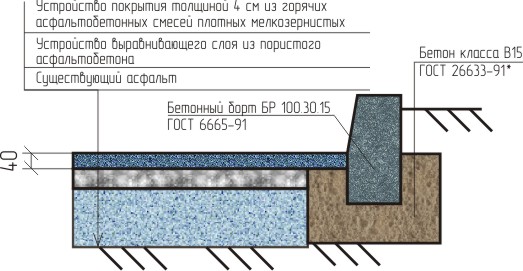 3,5- с заменой слоев оснований и асфальтового покрытия, за 1 м2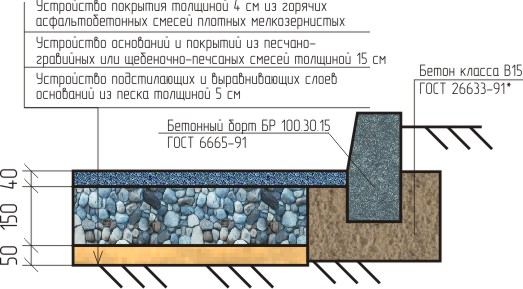 4,22.Обеспечение освещения дворовых территорий многоквартирных домов-декоративные опоры, за 1 шт.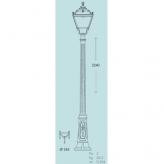 28,5-железобетонные опоры, с установкой прибора учета, за 1 шт.-20,4-прокладка кабеля под землей, за 1 м.п.-1,13.Установка скамеек, за 1 шт.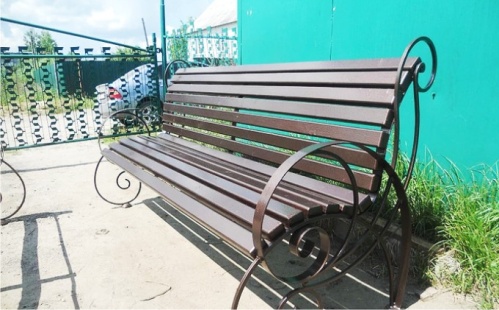 8,64.Установка урн, за 1 шт.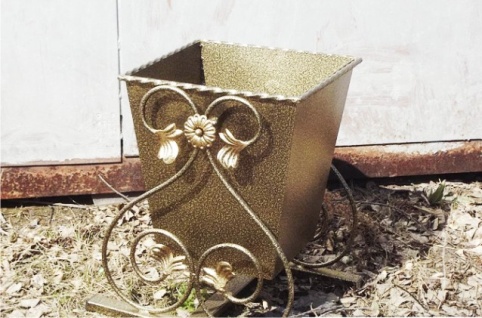 2,85.Оборудование детских площадок711,9Качели-балансир, за 1 шт.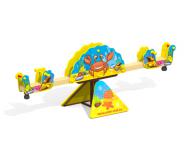 25,0Детский городок, за 1 шт.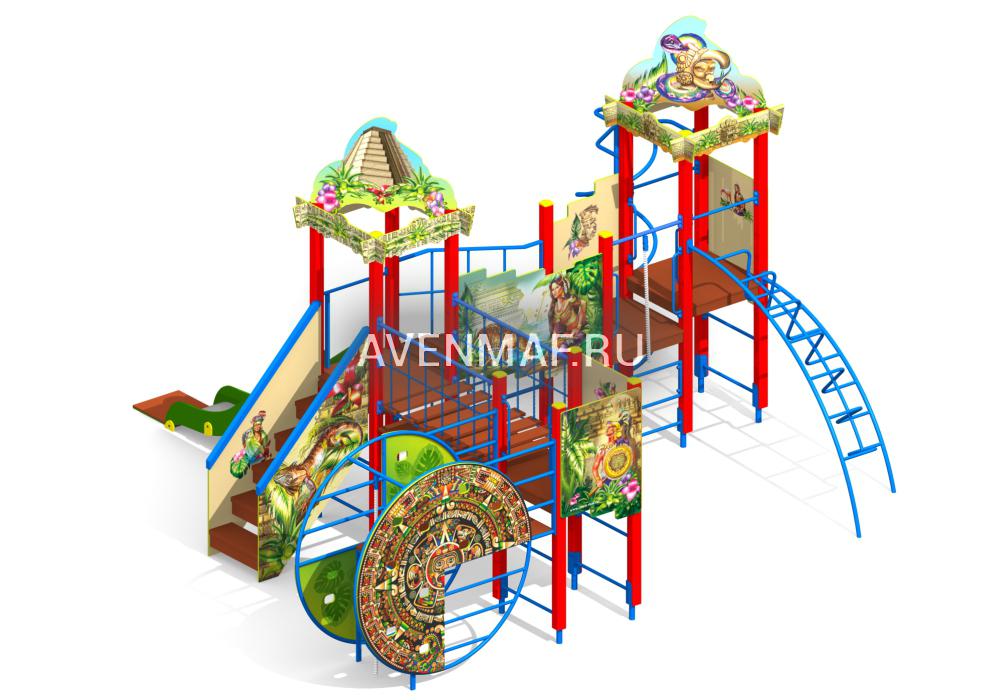 517,4Песочница, за 1 шт.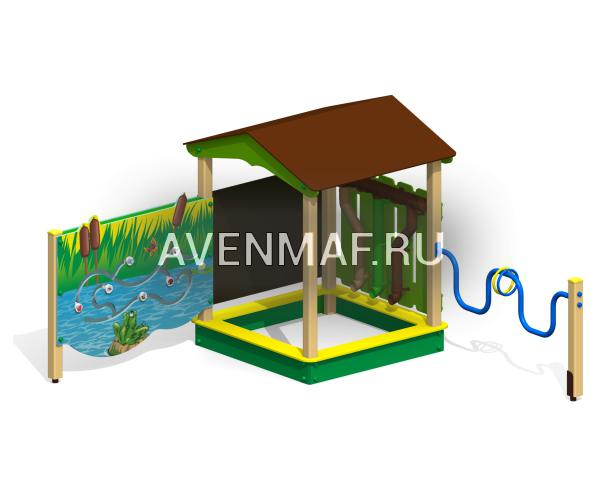 107,1Детские подвесные качели, за 1 шт.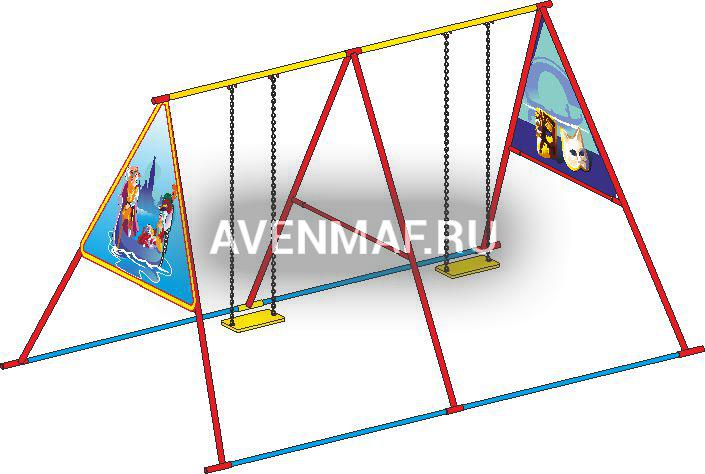 61,9Устройство песчаного покрытия, за 1 м20,306.Оборудование спортивных площадок559,7Спортивный комплекс, за 1 шт.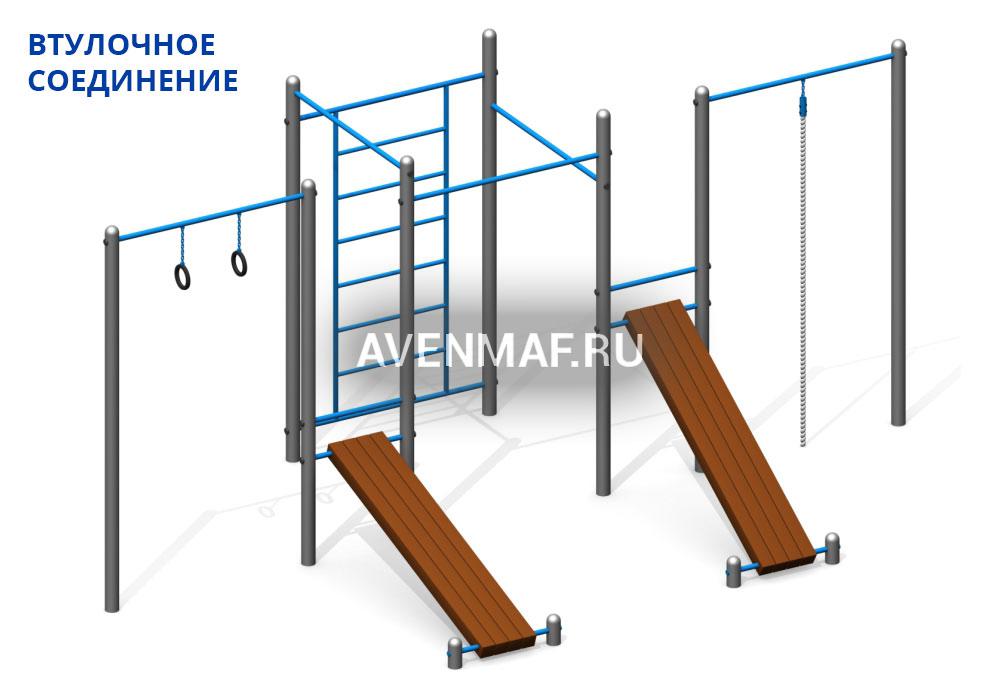 180,6Спортивный комплекс, за 1 шт.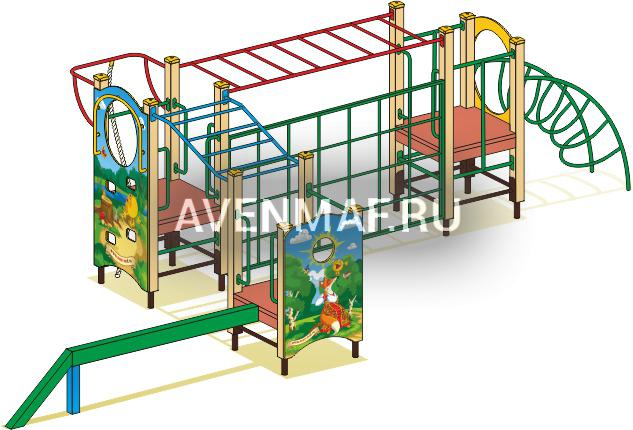 166,7Уличный тренажер, за 1 шт.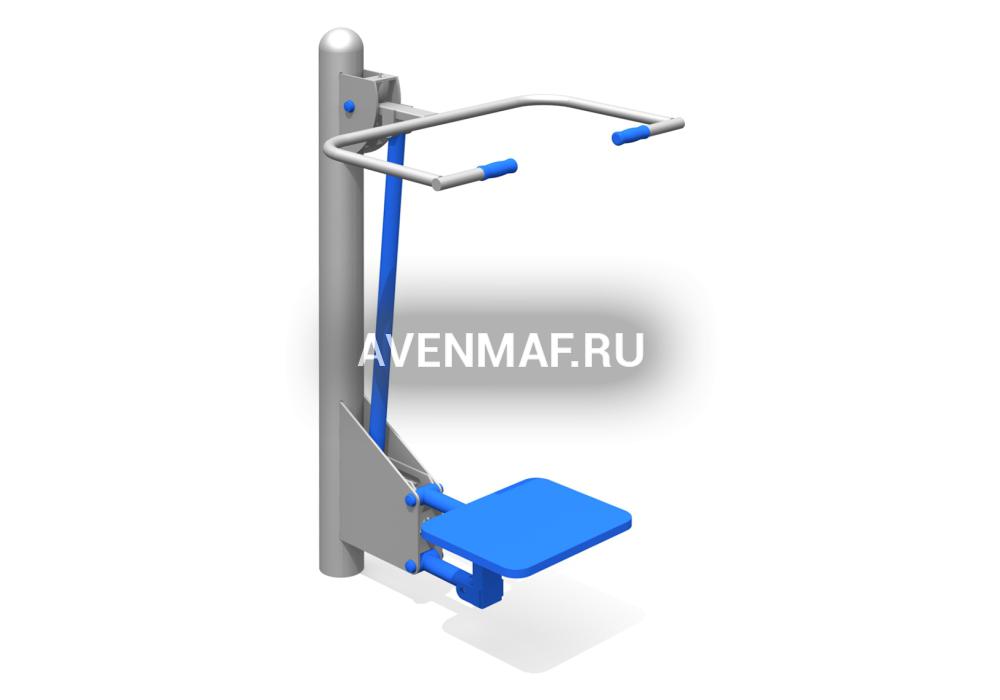 36,7Уличный тренажер, за 1 шт.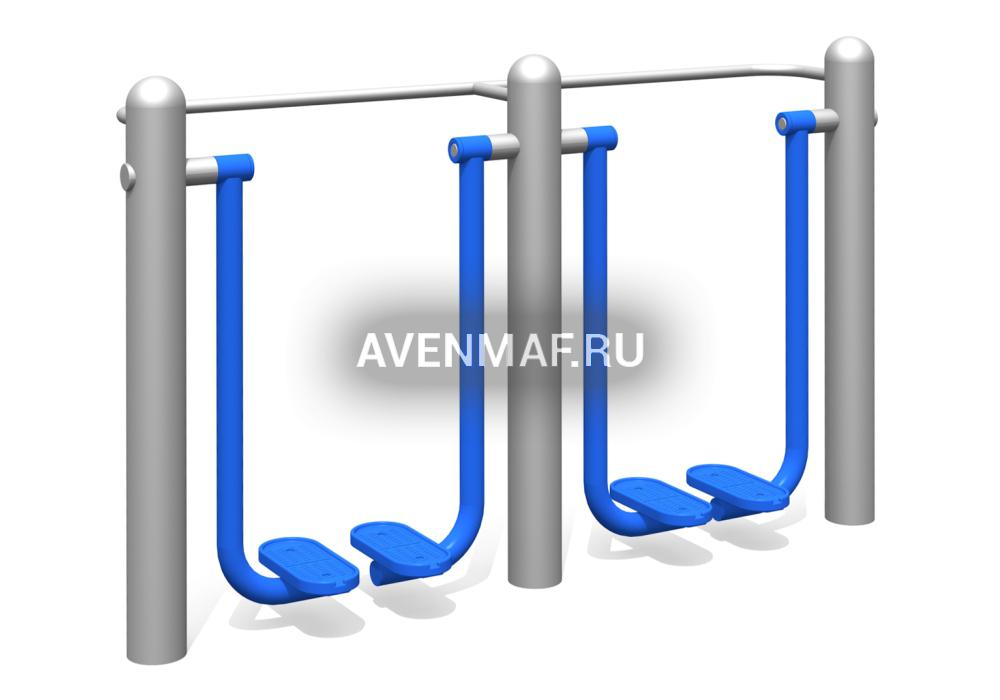 66,9Уличный тренажер, за 1 шт.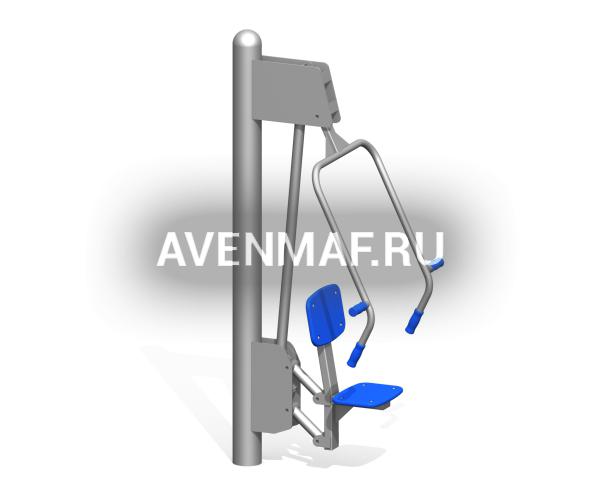 38,6Уличный тренажер, за 1 шт.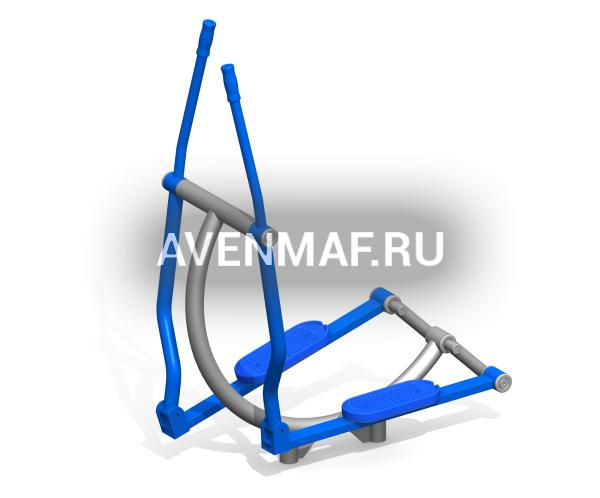 33,6Уличный тренажер, за 1 шт.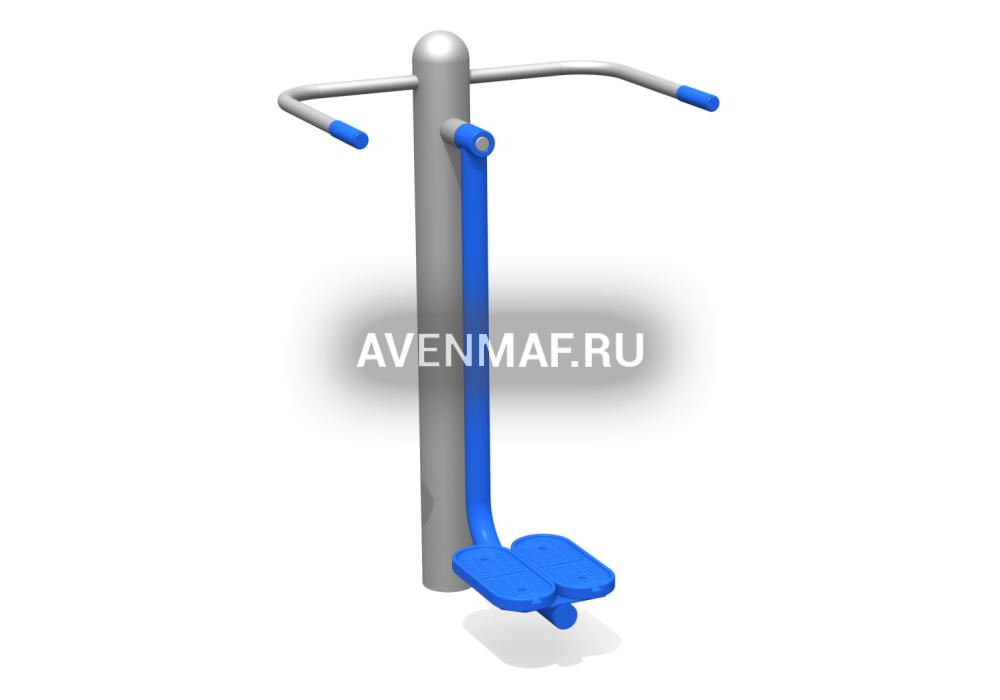 23,6Уличный тренажер, за 1 шт.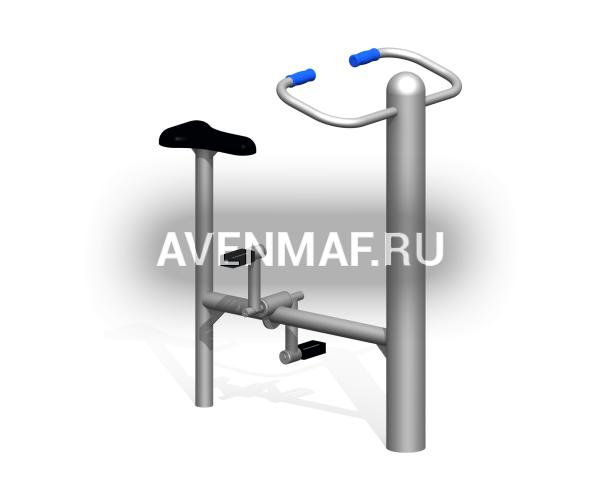 31,9Уличный тренажер, за 1 шт.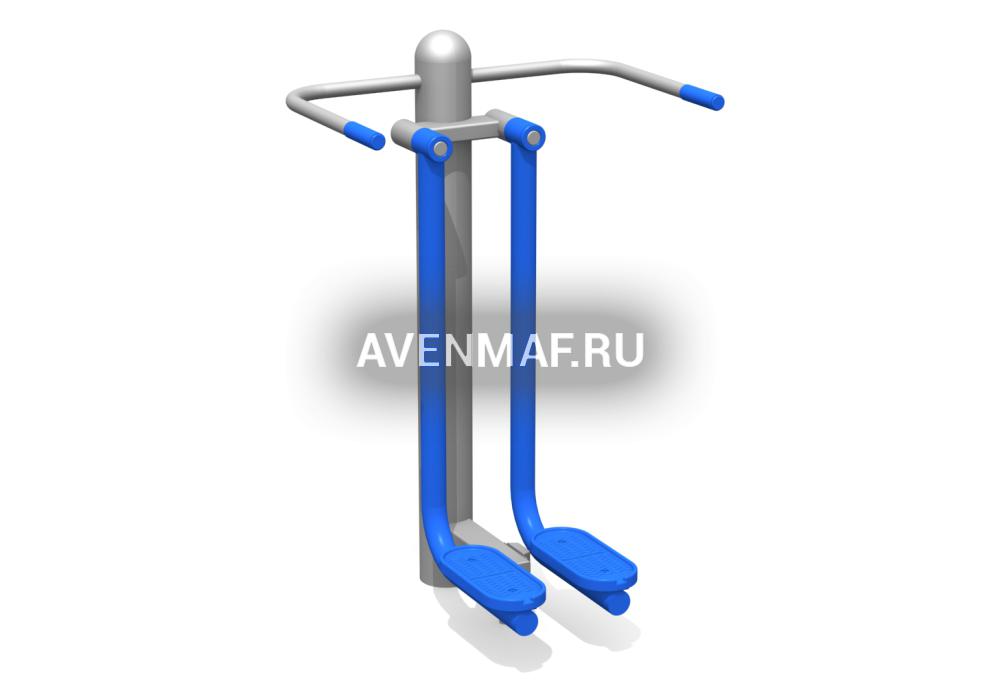 29,4Устройство покрытия из резиновой крошки, за 1 м2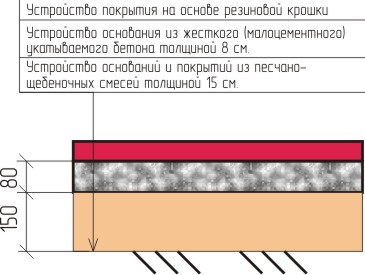 2,57.Оборудование автомобильных парковок, за 1 м23,58.Обустройство ограждений, за 1 шт.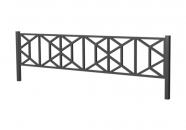 4,0№Адрес дворовой территории многоквартирного дома (домов) Адрес дворовой территории многоквартирного дома (домов) Адрес дворовой территории многоквартирного дома (домов) Адрес дворовой территории многоквартирного дома (домов) Адрес дворовой территории многоквартирного дома (домов) Адрес дворовой территории многоквартирного дома (домов) Адрес дворовой территории многоквартирного дома (домов) Адрес дворовой территории многоквартирного дома (домов) Адрес дворовой территории многоквартирного дома (домов) Адрес дворовой территории многоквартирного дома (домов) Общая площадь дворовой территории, кв.м.Общая площадь дворовой территории, кв.м.Численность населения, проживающего в пределах дворовой территории, чел.Численность населения, проживающего в пределах дворовой территории, чел.Оценка потребности в  финансировании на восстановление благоустройства территории, тыс.руб. Оценка потребности в  финансировании на восстановление благоустройства территории, тыс.руб. №муниципальный район Иркутской области/городской округ Иркутской области*муниципальный район Иркутской области/городской округ Иркутской области*городское, сельское поселение Иркутской областигородское, сельское поселение Иркутской областинаселенный пунктнаселенный пунктулица улица номер дома, домов, образующих дворовую территориюномер дома, домов, образующих дворовую территориюОбщая площадь дворовой территории, кв.м.Общая площадь дворовой территории, кв.м.Численность населения, проживающего в пределах дворовой территории, чел.Численность населения, проживающего в пределах дворовой территории, чел.Оценка потребности в  финансировании на восстановление благоустройства территории, тыс.руб. Оценка потребности в  финансировании на восстановление благоустройства территории, тыс.руб. 2018 год2018 год2018 год2018 год2018 год2018 год2018 год2018 год2018 год2018 год2018 год2018 год2018 год2018 год2018 год2018 год1.Нижнеудинский муниципальный районНижнеудинский муниципальный районНижнеудинское муниципальное образованиеНижнеудинское муниципальное образованиеНижнеудинское муниципальное образованиеНижнеудинское муниципальное образованиеИндустриальнаяИндустриальная2222701970191711712 974,62 974,62.Нижнеудинский муниципальный районНижнеудинский муниципальный районНижнеудинское муниципальное образованиеНижнеудинское муниципальное образованиеНижнеудинское муниципальное образованиеНижнеудинское муниципальное образованиеИндустриальнаяИндустриальная2626986198611391392 373,42 373,43.Нижнеудинский муниципальный районНижнеудинский муниципальный районНижнеудинское муниципальное образованиеНижнеудинское муниципальное образованиеНижнеудинское муниципальное образованиеНижнеудинское муниципальное образованиеИндустриальнаяИндустриальная2424693969391701702 707,22 707,24.Нижнеудинский муниципальный районНижнеудинский муниципальный районНижнеудинское муниципальное образованиеНижнеудинское муниципальное образованиеНижнеудинское муниципальное образованиеНижнеудинское муниципальное образованиеИндустриальнаяИндустриальная2020629962991471471 103,61 103,62019 год2019 год2019 год2019 год2019 год2019 год2019 год2019 год2019 год2019 год2019 год2019 год2019 год2019 год2019 год2019 год1.Нижнеудинский муниципальный районНижнеудинский муниципальный районНижнеудинское муниципальное образованиеНижнеудинское муниципальное образованиеНижнеудинское муниципальное образованиеНижнеудинское муниципальное образованиеИндустриальнаяИндустриальная161651085108148148291029102.Нижнеудинский муниципальный районНижнеудинский муниципальный районНижнеудинское муниципальное образованиеНижнеудинское муниципальное образованиеНижнеудинское муниципальное образованиеНижнеудинское муниципальное образованиеИндустриальнаяИндустриальная181868206820158158310031003Нижнеудинский муниципальный районНижнеудинский муниципальный районНижнеудинское муниципальное образованиеНижнеудинское муниципальное образованиеНижнеудинское муниципальное образованиеНижнеудинское муниципальное образованиеКомсомольскаяКомсомольская11531053108585253025304.Нижнеудинский муниципальный районНижнеудинский муниципальный районНижнеудинское муниципальное образованиеНижнеудинское муниципальное образованиеНижнеудинское муниципальное образованиеНижнеудинское муниципальное образованиеКраснопартизанскаяКраснопартизанская727252845284133133284028402020 год2020 год2020 год2020 год2020 год2020 год2020 год2020 год2020 год2020 год2020 год2020 год2020 год2020 год2020 год2020 год1Нижнеудинский муниципальный районНижнеудинский муниципальный районНижнеудинское муниципальное образованиеНижнеудинское муниципальное образованиеНижнеудинское муниципальное образованиеНижнеудинское муниципальное образованиеЛенинаЛенина404038913891137137450045002Нижнеудинский муниципальный районНижнеудинский муниципальный районНижнеудинское муниципальное образованиеНижнеудинское муниципальное образованиеНижнеудинское муниципальное образованиеНижнеудинское муниципальное образованиеЛенинаЛенина343443754375838328402840Нижнеудинский муниципальный районНижнеудинский муниципальный районНижнеудинское муниципальное образованиеНижнеудинское муниципальное образованиеНижнеудинское муниципальное образованиеНижнеудинское муниципальное образованиеПушкинаПушкина20202645,02645,0555522202220Нижнеудинский муниципальный районНижнеудинский муниципальный районНижнеудинское муниципальное образованиеНижнеудинское муниципальное образованиеНижнеудинское муниципальное образованиеНижнеудинское муниципальное образованиеПушкинаПушкина1818208420845959230023002021 год2021 год2021 год2021 год2021 год2021 год2021 год2021 год2021 год2021 год2021 год2021 год2021 год2021 год2021 год2021 год2021 год1.Нижнеудинский муниципальный районНижнеудинский муниципальный районНижнеудинское муниципальное образованиеНижнеудинское муниципальное образованиеНижнеудинское муниципальное образованиеНижнеудинское муниципальное образованиеГоголя ЛенинаГоголя Ленина83128312405040507070365036502.Нижнеудинский муниципальный районНижнеудинский муниципальный районНижнеудинское муниципальное образованиеНижнеудинское муниципальное образованиеНижнеудинское муниципальное образованиеНижнеудинское муниципальное образованиеКржижановскогоКржижановского27274892,04892,0125125250025003.Нижнеудинский муниципальный районНижнеудинский муниципальный районНижнеудинское муниципальное образованиеНижнеудинское муниципальное образованиеНижнеудинское муниципальное образованиеНижнеудинское муниципальное образованиеГоголяГоголя81813289,03289,08787230023004.Нижнеудинский муниципальный районНижнеудинский муниципальный районНижнеудинское муниципальное образованиеНижнеудинское муниципальное образованиеНижнеудинское муниципальное образованиеНижнеудинское муниципальное образованиеБолотнаяБолотная113034,03034,07070250025002022 год2022 год2022 год2022 год2022 год2022 год2022 год2022 год2022 год2022 год2022 год2022 год2022 год2022 год2022 год2022 год2022 годНижнеудинский муниципальный районНижнеудинский муниципальный районНижнеудинское муниципальное образованиеНижнеудинское муниципальное образованиеНижнеудинское муниципальное образованиеНижнеудинское муниципальное образованиеКржижановскогоКржижановского21212645,02645,0555522202220Нижнеудинский муниципальный районНижнеудинский муниципальный районНижнеудинское муниципальное образованиеНижнеудинское муниципальное образованиеНижнеудинское муниципальное образованиеНижнеудинское муниципальное образованиеКржижановскогоКржижановского23233494,973494,9712812827402740Нижнеудинский муниципальный районНижнеудинский муниципальный районНижнеудинское муниципальное образованиеНижнеудинское муниципальное образованиеНижнеудинское муниципальное образованиеНижнеудинское муниципальное образованиеКржижановскогоКржижановского25253668,03668,0939323802380Нижнеудинский муниципальный районНижнеудинский муниципальный районНижнеудинское муниципальное образованиеНижнеудинское муниципальное образованиеНижнеудинское муниципальное образованиеНижнеудинское муниципальное образованиеКржижановского Кржижановского 31311903,051903,054747230023002023 год2023 год2023 год2023 год2023 год2023 год2023 год2023 год2023 год2023 год2023 год2023 год2023 год2023 год2023 год2023 год2023 год1Нижнеудинский муниципальный районНижнеудинский муниципальный районНижнеудинское муниципальное образованиеНижнеудинское муниципальное образованиеНижнеудинское муниципальное образованиеНижнеудинское муниципальное образованиеЛенинаЛенина47473234,03234,05252293029302Нижнеудинский муниципальный районНижнеудинский муниципальный районНижнеудинское муниципальное образованиеНижнеудинское муниципальное образованиеНижнеудинское муниципальное образованиеНижнеудинское муниципальное образованиеБолотнаяКраснопартизанскаяЛенинаБолотнаяКраснопартизанскаяЛенина168251682512077,012077,0254254597059703Нижнеудинский муниципальный районНижнеудинский муниципальный районНижнеудинское муниципальное образованиеНижнеудинское муниципальное образованиеНижнеудинское муниципальное образованиеНижнеудинское муниципальное образование2-я Пролетарская2-я Пролетарская2а2а3512,403512,408484113011304Нижнеудинский муниципальный районНижнеудинский муниципальный районНижнеудинское муниципальное образованиеНижнеудинское муниципальное образованиеНижнеудинское муниципальное образованиеНижнеудинское муниципальное образованиеМасловскогоМасловского9,79,76554,156554,15177177211021105Нижнеудинский муниципальный районНижнеудинский муниципальный районНижнеудинское муниципальное образованиеНижнеудинское муниципальное образованиеНижнеудинское муниципальное образованиеНижнеудинское муниципальное образованиеГагаринаГагарина13135644,155644,152727491049106Нижнеудинский муниципальный районНижнеудинский муниципальный районНижнеудинское муниципальное образованиеНижнеудинское муниципальное образованиеНижнеудинское муниципальное образованиеНижнеудинское муниципальное образованиеГагаринаГагарина24245480,425480,423333491049107Нижнеудинский муниципальный районНижнеудинский муниципальный районНижнеудинское муниципальное образованиеНижнеудинское муниципальное образованиеНижнеудинское муниципальное образованиеНижнеудинское муниципальное образованиеЛенинаЛенина32324989,04989,08686294029408Нижнеудинский муниципальный районНижнеудинский муниципальный районНижнеудинское муниципальное образованиеНижнеудинское муниципальное образованиеНижнеудинское муниципальное образованиеНижнеудинское муниципальное образованиеГоголяГоголя45454172,574172,571818230023009Нижнеудинский муниципальный районНижнеудинский муниципальный районНижнеудинское муниципальное образованиеНижнеудинское муниципальное образованиеНижнеудинское муниципальное образованиеНижнеудинское муниципальное образованиеКомсомольскаяКомсомольская24249635,139635,132162165980598010Нижнеудинский муниципальный районНижнеудинский муниципальный районНижнеудинское муниципальное образованиеНижнеудинское муниципальное образованиеНижнеудинское муниципальное образованиеНижнеудинское муниципальное образованиеГоголяЛенинаГоголяЛенина851985195644,05644,01391393790379011Нижнеудинский муниципальный районНижнеудинский муниципальный районНижнеудинское муниципальное образованиеНижнеудинское муниципальное образованиеНижнеудинское муниципальное образованиеНижнеудинское муниципальное образованиеЛенинаЛенина23233140,03140,08080257025702024 год2024 год2024 год2024 год2024 год2024 год2024 год2024 год2024 год2024 год2024 год2024 год2024 год2024 год2024 год2024 год2024 год1Нижнеудинский муниципальный районНижнеудинский муниципальный районНижнеудинское муниципальное образованиеНижнеудинское муниципальное образованиеНижнеудинское муниципальное образованиеНижнеудинское муниципальное образованиеГоголяГоголя81813289,03289,08787230023001Нижнеудинский муниципальный районНижнеудинский муниципальный районНижнеудинское муниципальное образованиеНижнеудинское муниципальное образованиеНижнеудинское муниципальное образованиеНижнеудинское муниципальное образованиеКраснаяКрасная113659,03659,05656380038002Нижнеудинский муниципальный районНижнеудинский муниципальный районНижнеудинское муниципальное образованиеНижнеудинское муниципальное образованиеНижнеудинское муниципальное образованиеНижнеудинское муниципальное образованиеПушкинаПушкина35355281,05281,0148148480048003Нижнеудинский муниципальный районНижнеудинский муниципальный районНижнеудинское муниципальное образованиеНижнеудинское муниципальное образованиеНижнеудинское муниципальное образованиеНижнеудинское муниципальное образованиеКалининаКалинина125,125а125,125а4617,064617,06154154378037804Нижнеудинский муниципальный районНижнеудинский муниципальный районНижнеудинское муниципальное образованиеНижнеудинское муниципальное образованиеНижнеудинское муниципальное образованиеНижнеудинское муниципальное образованиеКашикаКашика1021023465,03465,08282370037005Нижнеудинский муниципальный районНижнеудинский муниципальный районНижнеудинское муниципальное образованиеНижнеудинское муниципальное образованиеНижнеудинское муниципальное образованиеНижнеудинское муниципальное образованиеАллейнаяАллейная25,2725,272997,482997,488484257025706Нижнеудинский муниципальный районНижнеудинский муниципальный районНижнеудинское муниципальное образованиеНижнеудинское муниципальное образованиеНижнеудинское муниципальное образованиеНижнеудинское муниципальное образованиеМасловскогоМасловского36а36а3976,163976,16142142210021007Нижнеудинский муниципальный районНижнеудинский муниципальный районНижнеудинское муниципальное образованиеНижнеудинское муниципальное образованиеНижнеудинское муниципальное образованиеНижнеудинское муниципальное образованиеКраснопролетаркаяКраснопролетаркая36361519,731519,735050357035708Нижнеудинский муниципальный районНижнеудинский муниципальный районНижнеудинское муниципальное образованиеНижнеудинское муниципальное образованиеНижнеудинское муниципальное образованиеНижнеудинское муниципальное образование2-я Пролетарская2-я Пролетарская883841,153841,15100100620062009Нижнеудинский муниципальный районНижнеудинский муниципальный районНижнеудинское муниципальное образованиеНижнеудинское муниципальное образованиеНижнеудинское муниципальное образованиеНижнеудинское муниципальное образование2-я Пролетарская2-я Пролетарская12,14,1812,14,187481,137481,132392394980498010Нижнеудинский муниципальный районНижнеудинский муниципальный районНижнеудинское муниципальное образованиеНижнеудинское муниципальное образованиеНижнеудинское муниципальное образованиеНижнеудинское муниципальное образованиеГоголяМаксима ГорькогоГоголяМаксима Горького8748745968,05968,01751753867386711Нижнеудинский муниципальный районНижнеудинский муниципальный районНижнеудинское муниципальное образованиеНижнеудинское муниципальное образованиеНижнеудинское муниципальное образованиеНижнеудинское муниципальное образованиеМасловскогоМасловского40403370,463370,461101102500250012Нижнеудинский муниципальный районНижнеудинский муниципальный районНижнеудинское муниципальное образованиеНижнеудинское муниципальное образованиеНижнеудинское муниципальное образованиеНижнеудинское муниципальное образованиеКраснопролетаркаяКраснопролетаркая35353852,733852,731021023780378013Нижнеудинский муниципальный районНижнеудинский муниципальный районНижнеудинское муниципальное образованиеНижнеудинское муниципальное образованиеНижнеудинское муниципальное образованиеНижнеудинское муниципальное образованиеЛенинаЛенина49494005,04005,085852980298014Нижнеудинский муниципальный районНижнеудинский муниципальный районНижнеудинское муниципальное образованиеНижнеудинское муниципальное образованиеНижнеудинское муниципальное образованиеНижнеудинское муниципальное образованиеМасловского,2-я ПролетарскаяМасловского,2-я Пролетарская1121127413,027413,022082082867286715Нижнеудинский муниципальный районНижнеудинский муниципальный районНижнеудинское муниципальное образованиеНижнеудинское муниципальное образованиеНижнеудинское муниципальное образованиеНижнеудинское муниципальное образованиеМасловского, 2-я ПролетарскаяМасловского, 2-я Пролетарская3,5,3а43,5,3а411326,311326,3372372--16Нижнеудинский муниципальный районНижнеудинский муниципальный районНижнеудинское муниципальное образованиеНижнеудинское муниципальное образованиеНижнеудинское муниципальное образованиеНижнеудинское муниципальное образование2-я Пролетарская2-я Пролетарская16161819,511819,5140402570257017Нижнеудинский муниципальный районНижнеудинский муниципальный районНижнеудинское муниципальное образованиеНижнеудинское муниципальное образованиеНижнеудинское муниципальное образованиеНижнеудинское муниципальное образование2-я Пролетарская2-я Пролетарская20,2220,227330,567330,562502503690369018Нижнеудинский муниципальный районНижнеудинский муниципальный районНижнеудинское муниципальное образованиеНижнеудинское муниципальное образованиеНижнеудинское муниципальное образованиеНижнеудинское муниципальное образование2-я Пролетарская2-я Пролетарская24,26,2824,26,286589,546589,541481484520452019Нижнеудинский муниципальный районНижнеудинский муниципальный районНижнеудинское муниципальное образованиеНижнеудинское муниципальное образованиеНижнеудинское муниципальное образованиеНижнеудинское муниципальное образованиеМасловскогоМасловского113380,733380,7397972380238020Нижнеудинский муниципальный районНижнеудинский муниципальный районНижнеудинское муниципальное образованиеНижнеудинское муниципальное образованиеНижнеудинское муниципальное образованиеНижнеудинское муниципальное образованиеМасловскогоКраснопролетарскаяМасловскогоКраснопролетарская22,24,26,28,301,1122,24,26,28,301,1112740,6912740,693513518810881021Нижнеудинский муниципальный районНижнеудинский муниципальный районНижнеудинское муниципальное образованиеНижнеудинское муниципальное образованиеНижнеудинское муниципальное образованиеНижнеудинское муниципальное образованиеКраснопролетаркаяКраснопролетаркая33333318,423318,4282824570457022Нижнеудинский муниципальный районНижнеудинский муниципальный районНижнеудинское муниципальное образованиеНижнеудинское муниципальное образованиеНижнеудинское муниципальное образованиеНижнеудинское муниципальное образованиеКраснопролетаркаяКраснопролетаркая37,3937,397783,297783,291621624840484023Нижнеудинский муниципальный районНижнеудинский муниципальный районНижнеудинское муниципальное образованиеНижнеудинское муниципальное образованиеНижнеудинское муниципальное образованиеНижнеудинское муниципальное образованиеМасловскогоМасловского38384497,094497,091281282500250024Нижнеудинский муниципальный районНижнеудинский муниципальный районНижнеудинское муниципальное образованиеНижнеудинское муниципальное образованиеНижнеудинское муниципальное образованиеНижнеудинское муниципальное образованиеКалининаКалинина1231234954,214954,211191192430243025Нижнеудинский муниципальный районНижнеудинский муниципальный районНижнеудинское муниципальное образованиеНижнеудинское муниципальное образованиеНижнеудинское муниципальное образованиеНижнеудинское муниципальное образованиеЗнаменскаяЗнаменская83832283,222283,2290902980298026Нижнеудинский муниципальный районНижнеудинский муниципальный районНижнеудинское муниципальное образованиеНижнеудинское муниципальное образованиеНижнеудинское муниципальное образованиеНижнеудинское муниципальное образование2-я Знаменская2-я Знаменская10101891,821891,8240403100310027Нижнеудинский муниципальный районНижнеудинский муниципальный районНижнеудинское муниципальное образованиеНижнеудинское муниципальное образованиеНижнеудинское муниципальное образованиеНижнеудинское муниципальное образование2-я Знаменская2-я Знаменская12122347,492347,4927272740274028Нижнеудинский муниципальный районНижнеудинский муниципальный районНижнеудинское муниципальное образованиеНижнеудинское муниципальное образованиеНижнеудинское муниципальное образованиеНижнеудинское муниципальное образование2-я Знаменская2-я Знаменская14141811,281811,2843432500250029Нижнеудинский муниципальный районНижнеудинский муниципальный районНижнеудинское муниципальное образованиеНижнеудинское муниципальное образованиеНижнеудинское муниципальное образованиеНижнеудинское муниципальное образованиеЗнаменскаяЗнаменская40401679,841679,8452522570257030Нижнеудинский муниципальный районНижнеудинский муниципальный районНижнеудинское муниципальное образованиеНижнеудинское муниципальное образованиеНижнеудинское муниципальное образованиеНижнеудинское муниципальное образование2-я Знаменская2-я Знаменская6,86,82996,402996,4088883700370031Нижнеудинский муниципальный районНижнеудинский муниципальный районНижнеудинское муниципальное образованиеНижнеудинское муниципальное образованиеНижнеудинское муниципальное образованиеНижнеудинское муниципальное образованиеЗнаменская2-я ЗнаменскаяЗнаменская2-я Знаменская36,384,4а36,384,4а7963,587963,581711714800480032Нижнеудинский муниципальный районНижнеудинский муниципальный районНижнеудинское муниципальное образованиеНижнеудинское муниципальное образованиеНижнеудинское муниципальное образованиеНижнеудинское муниципальное образованиеЗнаменскаяЗнаменская79,8179,812753,92753,973732570257033Нижнеудинский муниципальный районНижнеудинский муниципальный районНижнеудинское муниципальное образованиеНижнеудинское муниципальное образованиеНижнеудинское муниципальное образованиеНижнеудинское муниципальное образованиеЗнаменскаяЗнаменская66662616,882616,8824242300230034Нижнеудинский муниципальный районНижнеудинский муниципальный районНижнеудинское муниципальное образованиеНижнеудинское муниципальное образованиеНижнеудинское муниципальное образованиеНижнеудинское муниципальное образованиеЗнаменскаяЗнаменская68682122,032122,0321212930293035Нижнеудинский муниципальный районНижнеудинский муниципальный районНижнеудинское муниципальное образованиеНижнеудинское муниципальное образованиеНижнеудинское муниципальное образованиеНижнеудинское муниципальное образование2-я Знаменская2-я Знаменская26263078,233078,2334342310231036Нижнеудинский муниципальный районНижнеудинский муниципальный районНижнеудинское муниципальное образованиеНижнеудинское муниципальное образованиеНижнеудинское муниципальное образованиеНижнеудинское муниципальное образование2-я Знаменская2-я Знаменская28,3028,303640,213640,2137373800380037Нижнеудинский муниципальный районНижнеудинский муниципальный районНижнеудинское муниципальное образованиеНижнеудинское муниципальное образованиеНижнеудинское муниципальное образованиеНижнеудинское муниципальное образованиеЗнаменскаяЗнаменская70а70а2068,382068,3818182100210038Нижнеудинский муниципальный районНижнеудинский муниципальный районНижнеудинское муниципальное образованиеНижнеудинское муниципальное образованиеНижнеудинское муниципальное образованиеНижнеудинское муниципальное образованиеЗнаменскаяЗнаменская93,9593,952673,662673,6627273000300039Нижнеудинский муниципальный районНижнеудинский муниципальный районНижнеудинское муниципальное образованиеНижнеудинское муниципальное образованиеНижнеудинское муниципальное образованиеНижнеудинское муниципальное образованиеЗнаменскаяИндустриальнаяЗнаменскаяИндустриальная9919912769,492769,4929293867386740Нижнеудинский муниципальный районНижнеудинский муниципальный районНижнеудинское муниципальное образованиеНижнеудинское муниципальное образованиеНижнеудинское муниципальное образованиеНижнеудинское муниципальное образованиеЗнаменскаяЗнаменская103,105103,1052905,882905,8860603867386741Нижнеудинский муниципальный районНижнеудинский муниципальный районНижнеудинское муниципальное образованиеНижнеудинское муниципальное образованиеНижнеудинское муниципальное образованиеНижнеудинское муниципальное образованиеЗнаменскаяЗнаменская1071072310,542310,5419192570257042Нижнеудинский муниципальный районНижнеудинский муниципальный районНижнеудинское муниципальное образованиеНижнеудинское муниципальное образованиеНижнеудинское муниципальное образованиеНижнеудинское муниципальное образованиеЗнаменскаяКржижановскогоЗнаменскаяКржижановского109110913429,213429,2146463240324043Нижнеудинский муниципальный районНижнеудинский муниципальный районНижнеудинское муниципальное образованиеНижнеудинское муниципальное образованиеНижнеудинское муниципальное образованиеНижнеудинское муниципальное образованиеИндустриальнаяИндустриальная4,64,63814,733814,735757375037502025 год2025 год2025 год2025 год2025 год2025 год2025 год2025 год2025 год2025 год2025 год2025 год2025 год2025 год2025 год2025 годНижнеудинский муниципальный районНижнеудинский муниципальный районНижнеудинское муниципальное образованиеНижнеудинское муниципальное образованиеНижнеудинское муниципальное образованиеНижнеудинское муниципальное образованиеИндустриальнаяИндустриальная881581,181581,18353529202920Нижнеудинский муниципальный районНижнеудинский муниципальный районНижнеудинское муниципальное образованиеНижнеудинское муниципальное образованиеНижнеудинское муниципальное образованиеНижнеудинское муниципальное образованиеИндустриальнаяИндустриальная10101667,591667,59282821002100Нижнеудинский муниципальный районНижнеудинский муниципальный районНижнеудинское муниципальное образованиеНижнеудинское муниципальное образованиеНижнеудинское муниципальное образованиеНижнеудинское муниципальное образованиеПетинаПетина126,128126,1283252,713252,71414130003000Нижнеудинский муниципальный районНижнеудинский муниципальный районНижнеудинское муниципальное образованиеНижнеудинское муниципальное образованиеНижнеудинское муниципальное образованиеНижнеудинское муниципальное образованиеПетинаПетина1301302103,092103,09222225702570Нижнеудинский муниципальный районНижнеудинский муниципальный районНижнеудинское муниципальное образованиеНижнеудинское муниципальное образованиеНижнеудинское муниципальное образованиеНижнеудинское муниципальное образованиеПетина Петина 1321321719,831719,83252522602260Нижнеудинский муниципальный районНижнеудинский муниципальный районНижнеудинское муниципальное образованиеНижнеудинское муниципальное образованиеНижнеудинское муниципальное образованиеНижнеудинское муниципальное образованиеКржижановскогоКржижановского331694,911694,91242423902390Нижнеудинский муниципальный районНижнеудинский муниципальный районНижнеудинское муниципальное образованиеНижнеудинское муниципальное образованиеНижнеудинское муниципальное образованиеНижнеудинское муниципальное образованиеКржижановскогоКржижановского552329,42329,4292926902690Нижнеудинский муниципальный районНижнеудинский муниципальный районНижнеудинское муниципальное образованиеНижнеудинское муниципальное образованиеНижнеудинское муниципальное образованиеНижнеудинское муниципальное образованиеКржижановскогоКржижановского771910,561910,56262623002300Нижнеудинский муниципальный районНижнеудинский муниципальный районНижнеудинское муниципальное образованиеНижнеудинское муниципальное образованиеНижнеудинское муниципальное образованиеНижнеудинское муниципальное образованиеКржижановскогоКржижановского993218,143218,14171729002900Нижнеудинский муниципальный районНижнеудинский муниципальный районНижнеудинское муниципальное образованиеНижнеудинское муниципальное образованиеНижнеудинское муниципальное образованиеНижнеудинское муниципальное образованиеКржижановскогоКржижановского11111804,231804,23191921102110Нижнеудинский муниципальный районНижнеудинский муниципальный районНижнеудинское муниципальное образованиеНижнеудинское муниципальное образованиеНижнеудинское муниципальное образованиеНижнеудинское муниципальное образованиеКржижановскогоКржижановского4,6,84,6,86092,056092,05777742004200Нижнеудинский муниципальный районНижнеудинский муниципальный районНижнеудинское муниципальное образованиеНижнеудинское муниципальное образованиеНижнеудинское муниципальное образованиеНижнеудинское муниципальное образованиеКржижановскогоКржижановского13,1513,154676,954676,95707048004800Нижнеудинский муниципальный районНижнеудинский муниципальный районНижнеудинское муниципальное образованиеНижнеудинское муниципальное образованиеНижнеудинское муниципальное образованиеНижнеудинское муниципальное образованиеКржижановскогоКалининаКржижановскогоКалинина17144171443900,923900,92888839003900Нижнеудинский муниципальный районНижнеудинский муниципальный районНижнеудинское муниципальное образованиеНижнеудинское муниципальное образованиеНижнеудинское муниципальное образованиеНижнеудинское муниципальное образованиеКалининаКалинина140,142140,1425846,795846,79646444204420Нижнеудинский муниципальный районНижнеудинский муниципальный районНижнеудинское муниципальное образованиеНижнеудинское муниципальное образованиеНижнеудинское муниципальное образованиеНижнеудинское муниципальное образованиеПетинаПетина147,149147,1495194,225194,22696948904890Нижнеудинский муниципальный районНижнеудинский муниципальный районНижнеудинское муниципальное образованиеНижнеудинское муниципальное образованиеНижнеудинское муниципальное образованиеНижнеудинское муниципальное образованиеПетинаПетина1511512219,722219,72464627902790Нижнеудинский муниципальный районНижнеудинский муниципальный районНижнеудинское муниципальное образованиеНижнеудинское муниципальное образованиеНижнеудинское муниципальное образованиеНижнеудинское муниципальное образованиеВодопроводнаяТрудаВодопроводнаяТруда4134134320,894320,89686828672867Нижнеудинский муниципальный районНижнеудинский муниципальный районНижнеудинское муниципальное образованиеНижнеудинское муниципальное образованиеНижнеудинское муниципальное образованиеНижнеудинское муниципальное образованиеКраснопролетарскаяКраснопролетарская27271030,071030,077725702570Нижнеудинский муниципальный районНижнеудинский муниципальный районНижнеудинское муниципальное образованиеНижнеудинское муниципальное образованиеНижнеудинское муниципальное образованиеНижнеудинское муниципальное образованиеМасловскогоМасловского68,7068,703914,373914,37565637203720Нижнеудинский муниципальный районНижнеудинский муниципальный районНижнеудинское муниципальное образованиеНижнеудинское муниципальное образованиеНижнеудинское муниципальное образованиеНижнеудинское муниципальное образованиеМасловскогоМасловского72722501,262501,26242425702570Нижнеудинский муниципальный районНижнеудинский муниципальный районНижнеудинское муниципальное образованиеНижнеудинское муниципальное образованиеНижнеудинское муниципальное образованиеНижнеудинское муниципальное образованиеМасловскогоМасловского76762920,102920,10121223802380Нижнеудинский муниципальный районНижнеудинский муниципальный районНижнеудинское муниципальное образованиеНижнеудинское муниципальное образованиеНижнеудинское муниципальное образованиеНижнеудинское муниципальное образованиеМасловскогоМасловского78781675,151675,15212126602660Нижнеудинский муниципальный районНижнеудинский муниципальный районНижнеудинское муниципальное образованиеНижнеудинское муниципальное образованиеНижнеудинское муниципальное образованиеНижнеудинское муниципальное образованиеМасловскогоМасловского80802564,932564,93232325802580Нижнеудинский муниципальный районНижнеудинский муниципальный районНижнеудинское муниципальное образованиеНижнеудинское муниципальное образованиеНижнеудинское муниципальное образованиеНижнеудинское муниципальное образованиеМасловскогоМасловского82822324,642324,64202026302630Нижнеудинский муниципальный районНижнеудинский муниципальный районНижнеудинское муниципальное образованиеНижнеудинское муниципальное образованиеНижнеудинское муниципальное образованиеНижнеудинское муниципальное образованиеМасловскогоМасловского46461886,261886,26272726002600Нижнеудинский муниципальный районНижнеудинский муниципальный районНижнеудинское муниципальное образованиеНижнеудинское муниципальное образованиеНижнеудинское муниципальное образованиеНижнеудинское муниципальное образованиеМасловскогоМасловского48481583,471583,47232329002900Нижнеудинский муниципальный районНижнеудинский муниципальный районНижнеудинское муниципальное образованиеНижнеудинское муниципальное образованиеНижнеудинское муниципальное образованиеНижнеудинское муниципальное образованиеМасловскогоМасловского50501440,151440,15161623002300Нижнеудинский муниципальный районНижнеудинский муниципальный районНижнеудинское муниципальное образованиеНижнеудинское муниципальное образованиеНижнеудинское муниципальное образованиеНижнеудинское муниципальное образованиеМасловскогоМасловского52522061,062061,06191927322732Нижнеудинский муниципальный районНижнеудинский муниципальный районНижнеудинское муниципальное образованиеНижнеудинское муниципальное образованиеНижнеудинское муниципальное образованиеНижнеудинское муниципальное образованиеМасловскогоМасловского56562174,212174,21141426902690Нижнеудинский муниципальный районНижнеудинский муниципальный районНижнеудинское муниципальное образованиеНижнеудинское муниципальное образованиеНижнеудинское муниципальное образованиеНижнеудинское муниципальное образованиеМасловскогоМасловского58581775,641775,64262626902690Нижнеудинский муниципальный районНижнеудинский муниципальный районНижнеудинское муниципальное образованиеНижнеудинское муниципальное образованиеНижнеудинское муниципальное образованиеНижнеудинское муниципальное образованиеМасловскогоМасловского60602110,392110,39242424002400Нижнеудинский муниципальный районНижнеудинский муниципальный районНижнеудинское муниципальное образованиеНижнеудинское муниципальное образованиеНижнеудинское муниципальное образованиеНижнеудинское муниципальное образованиеМасловскогоМасловского62,64,6662,64,665794,125794,12848448004800Нижнеудинский муниципальный районНижнеудинский муниципальный районНижнеудинское муниципальное образованиеНижнеудинское муниципальное образованиеНижнеудинское муниципальное образованиеНижнеудинское муниципальное образованиеИндустриальнаяИндустриальная19192480,02480,0171721002100Нижнеудинский муниципальный районНижнеудинский муниципальный районНижнеудинское муниципальное образованиеНижнеудинское муниципальное образованиеНижнеудинское муниципальное образованиеНижнеудинское муниципальное образованиеИндустриальнаяИндустриальная21212177,02177,0212123802380Нижнеудинский муниципальный районНижнеудинский муниципальный районНижнеудинское муниципальное образованиеНижнеудинское муниципальное образованиеНижнеудинское муниципальное образованиеНижнеудинское муниципальное образованиеИндустриальнаяИндустриальная23232110,02110,0222221002100Нижнеудинский муниципальный районНижнеудинский муниципальный районНижнеудинское муниципальное образованиеНижнеудинское муниципальное образованиеНижнеудинское муниципальное образованиеНижнеудинское муниципальное образованиеИндустриальнаяИндустриальная25251840,01840,0212125002500Нижнеудинский муниципальный районНижнеудинский муниципальный районНижнеудинское муниципальное образованиеНижнеудинское муниципальное образованиеНижнеудинское муниципальное образованиеНижнеудинское муниципальное образованиеИндустриальнаяИндустриальная27271313,01313,0181823802380Нижнеудинский муниципальный районНижнеудинский муниципальный районНижнеудинское муниципальное образованиеНижнеудинское муниципальное образованиеНижнеудинское муниципальное образованиеНижнеудинское муниципальное образованиеИндустриальнаяИндустриальная29291656,01656,0161623002300Нижнеудинский муниципальный районНижнеудинский муниципальный районНижнеудинское муниципальное образованиеНижнеудинское муниципальное образованиеНижнеудинское муниципальное образованиеНижнеудинское муниципальное образованиеИндустриальнаяИндустриальная31311405,01405,018182320232040.Нижнеудинский муниципальный районНижнеудинский муниципальный районНижнеудинское муниципальное образованиеНижнеудинское муниципальное образованиеНижнеудинское муниципальное образованиеНижнеудинское муниципальное образованиеПетинаПетина1341342795,02795,063632570257041.Нижнеудинский муниципальный районНижнеудинский муниципальный районНижнеудинское муниципальное образованиеНижнеудинское муниципальное образованиеНижнеудинское муниципальное образованиеНижнеудинское муниципальное образование2-я Знаменская2-я Знаменская772242,122242,1224242380238042.Нижнеудинский муниципальный районНижнеудинский муниципальный районНижнеудинское муниципальное образованиеНижнеудинское муниципальное образованиеНижнеудинское муниципальное образованиеНижнеудинское муниципальное образование2-я Знаменская2-я Знаменская11111566,521566,52772200220043.Нижнеудинский муниципальный районНижнеудинский муниципальный районНижнеудинское муниципальное образованиеНижнеудинское муниципальное образованиеНижнеудинское муниципальное образованиеНижнеудинское муниципальное образование2-я Знаменская2-я Знаменская13131562,521562,5227272280228044.Нижнеудинский муниципальный районНижнеудинский муниципальный районНижнеудинское муниципальное образованиеНижнеудинское муниципальное образованиеНижнеудинское муниципальное образованиеНижнеудинское муниципальное образование2-я Знаменская2-я Знаменская24241559,941559,9423232430243045.Нижнеудинский муниципальный районНижнеудинское муниципальное образованиеНижнеудинское муниципальное образованиеНижнеудинское муниципальное образованиеНижнеудинское муниципальное образование2-я Знаменская2-я Знаменская991940,781940,7824242430243046.Нижнеудинский муниципальный районНижнеудинское муниципальное образованиеНижнеудинское муниципальное образованиеНижнеудинское муниципальное образованиеНижнеудинское муниципальное образование2-я Пролетарская2-я Пролетарская3838795,9795,938381500150047.Нижнеудинский муниципальный районНижнеудинское муниципальное образованиеНижнеудинское муниципальное образованиеНижнеудинское муниципальное образованиеНижнеудинское муниципальное образованиеАнгарскаяЧапаеваАнгарскаяЧапаева3285923285923541,093541,0971713050305048Нижнеудинский муниципальный районНижнеудинское муниципальное образованиеНижнеудинское муниципальное образованиеНижнеудинское муниципальное образованиеНижнеудинское муниципальное образованиеВосточный переездВосточный переезд21Корп.1           2           321Корп.1           2           311378,4011378,4093934820482049Нижнеудинский муниципальный районНижнеудинское муниципальное образованиеНижнеудинское муниципальное образованиеНижнеудинское муниципальное образованиеНижнеудинское муниципальное образованиеДорожнаяДорожная3а3а1977,521977,5219192180218050Нижнеудинский муниципальный районНижнеудинское муниципальное образованиеНижнеудинское муниципальное образованиеНижнеудинское муниципальное образованиеНижнеудинское муниципальное образованиеИндустриальнаяИндустриальная17171946,221946,2213132320232051Нижнеудинский муниципальный районНижнеудинское муниципальное образованиеНижнеудинское муниципальное образованиеНижнеудинское муниципальное образованиеНижнеудинское муниципальное образованиеКалининаКалинина1131111131112137,942137,9450502370237052Нижнеудинский муниципальный районНижнеудинское муниципальное образованиеНижнеудинское муниципальное образованиеНижнеудинское муниципальное образованиеНижнеудинское муниципальное образованиеКалининаКалинина1191171151191171154124,514124,5178782500250053Нижнеудинский муниципальный районНижнеудинское муниципальное образованиеНижнеудинское муниципальное образованиеНижнеудинское муниципальное образованиеНижнеудинское муниципальное образованиеКоллективнаяКоллективная41а41а1715,831715,832121--54Нижнеудинский муниципальный районНижнеудинское муниципальное образованиеНижнеудинское муниципальное образованиеНижнеудинское муниципальное образованиеНижнеудинское муниципальное образованиеКосмосаМаяковскогоКосмосаМаяковского293829387730,677730,6749494820482055Нижнеудинский муниципальный районНижнеудинское муниципальное образованиеНижнеудинское муниципальное образованиеНижнеудинское муниципальное образованиеНижнеудинское муниципальное образованиеКраснопролетарскаяКраснопролетарская293129312344,722344,7224243800380056Нижнеудинский муниципальный районНижнеудинское муниципальное образованиеНижнеудинское муниципальное образованиеНижнеудинское муниципальное образованиеНижнеудинское муниципальное образованиеКраснопролетарскаяКраснопролетарская30301378,311378,31662570257057Нижнеудинский муниципальный районНижнеудинское муниципальное образованиеНижнеудинское муниципальное образованиеНижнеудинское муниципальное образованиеНижнеудинское муниципальное образованиеКржижановскогоКржижановского23234591,014591,011191192930293058Нижнеудинский муниципальный районНижнеудинское муниципальное образованиеНижнеудинское муниципальное образованиеНижнеудинское муниципальное образованиеНижнеудинское муниципальное образованиеКржижановскогоКржижановского33а353733а353747743,1147743,11155155--59Нижнеудинский муниципальный районНижнеудинское муниципальное образованиеНижнеудинское муниципальное образованиеНижнеудинское муниципальное образованиеНижнеудинское муниципальное образованиеМасловскогоМасловского2462463083,253083,2516163700370060Нижнеудинский муниципальный районНижнеудинское муниципальное образованиеНижнеудинское муниципальное образованиеНижнеудинское муниципальное образованиеНижнеудинское муниципальное образованиеМасловскогоМасловского84841353,771353,7713131700170061Нижнеудинский муниципальный районНижнеудинское муниципальное образованиеНижнеудинское муниципальное образованиеНижнеудинское муниципальное образованиеНижнеудинское муниципальное образованиеПрофсоюзнаяПетинаПрофсоюзнаяПетина1341321351331341321351338753,308753,3076764800480062Нижнеудинский муниципальный районНижнеудинское муниципальное образованиеНижнеудинское муниципальное образованиеНижнеудинское муниципальное образованиеНижнеудинское муниципальное образованиеПрофсоюзнаяКалининаПрофсоюзнаяКалинина1351331301281351331301288289,308289,3072724730473063Нижнеудинский муниципальный районНижнеудинское муниципальное образованиеНижнеудинское муниципальное образованиеНижнеудинское муниципальное образованиеНижнеудинское муниципальное образованиеПрофсознаяПетинаПрофсознаяПетина1381361391371381361391377750,867750,8666664540454064Нижнеудинский муниципальный районНижнеудинское муниципальное образованиеНижнеудинское муниципальное образованиеНижнеудинское муниципальное образованиеНижнеудинское муниципальное образованиеПрофсоюзнаяКалининаПрофсоюзнаяКалинина1391371341391371346435,426435,4258584320432065Нижнеудинский муниципальный районНижнеудинское муниципальное образованиеНижнеудинское муниципальное образованиеНижнеудинское муниципальное образованиеНижнеудинское муниципальное образованиеПрофсоюзнаяПетинаПрофсоюзнаяПетина1421431411421431417998,417998,4165654590459066Нижнеудинский муниципальный районНижнеудинское муниципальное образованиеНижнеудинское муниципальное образованиеНижнеудинское муниципальное образованиеНижнеудинское муниципальное образованиеПрофсоюзнаяКалининаПрофсоюзнаяКалинина1431411381361431411381367179,467179,4695954510451067Нижнеудинский муниципальный районНижнеудинское муниципальное образованиеНижнеудинское муниципальное образованиеНижнеудинское муниципальное образованиеНижнеудинское муниципальное образованиеСоветскаяСоветская47472569,762569,7628282150215068Нижнеудинский муниципальный районНижнеудинское муниципальное образованиеНижнеудинское муниципальное образованиеНижнеудинское муниципальное образованиеНижнеудинское муниципальное образованиеТранспортнаяТранспортная586058604216,494216,4962623820382069Нижнеудинский муниципальный районНижнеудинское муниципальное образованиеНижнеудинское муниципальное образованиеНижнеудинское муниципальное образованиеНижнеудинское муниципальное образованиеЧапаеваЧапаева515351535822,835822,8331314100410070Нижнеудинский муниципальный районНижнеудинское муниципальное образованиеНижнеудинское муниципальное образованиеНижнеудинское муниципальное образованиеНижнеудинское муниципальное образованиеЭкспериментальнаяЭкспериментальная222248,562248,5624241380138071Нижнеудинский муниципальный районНижнеудинское муниципальное образованиеНижнеудинское муниципальное образованиеНижнеудинское муниципальное образованиеНижнеудинское муниципальное образованиеЭкспериментальнаяЭкспериментальная44а44а2467,562467,56772500250072Нижнеудинский муниципальный районНижнеудинское муниципальное образованиеНижнеудинское муниципальное образованиеНижнеудинское муниципальное образованиеНижнеудинское муниципальное образованиеЭнгельсаЭнгельса11113467,893467,8911112050205073Нижнеудинский муниципальный районНижнеудинское муниципальное образованиеНижнеудинское муниципальное образованиеНижнеудинское муниципальное образованиеНижнеудинское муниципальное образованиеПросвещенияШнеерсонПросвещенияШнеерсон1949194910898,910898,9278278--74Нижнеудинский муниципальный районНижнеудинское муниципальное образованиеНижнеудинское муниципальное образованиеНижнеудинское муниципальное образованиеНижнеудинское муниципальное образованиеШнеерсонШнеерсон51358513589312,399312,39258258--75Нижнеудинский муниципальный районНижнеудинское муниципальное образованиеНижнеудинское муниципальное образованиеНижнеудинское муниципальное образованиеНижнеудинское муниципальное образованиеШнеерсонОбороныШнеерсонОбороны33420334207766,387766,38150150--76Нижнеудинский муниципальный районНижнеудинское муниципальное образованиеНижнеудинское муниципальное образованиеНижнеудинское муниципальное образованиеНижнеудинское муниципальное образованиеШнеерсонШнеерсон3263261821,431821,432323--77Нижнеудинский муниципальный районНижнеудинское муниципальное образованиеНижнеудинское муниципальное образованиеНижнеудинское муниципальное образованиеНижнеудинское муниципальное образованиеШнеерсонШнеерсон17417517917417517916845,7816845,78411411--78Нижнеудинский муниципальный районНижнеудинское муниципальное образованиеНижнеудинское муниципальное образованиеНижнеудинское муниципальное образованиеНижнеудинское муниципальное образованиеШнеерсонШнеерсон1761781761788111,248111,24199199--79Нижнеудинский муниципальный районНижнеудинское муниципальное образованиеНижнеудинское муниципальное образованиеНижнеудинское муниципальное образованиеНижнеудинское муниципальное образованиеШнеерсонШнеерсон1771774427,984427,989595--80Нижнеудинский муниципальный районНижнеудинский муниципальный районНижнеудинское муниципальное образованиеНижнеудинское муниципальное образованиеНижнеудинское муниципальное образованиеНижнеудинское муниципальное образованиеБайкальскаяБайкальская22221324,01324,087873680368081Нижнеудинский муниципальный районНижнеудинский муниципальный районНижнеудинское муниципальное образованиеНижнеудинское муниципальное образованиеНижнеудинское муниципальное образованиеНижнеудинское муниципальное образованиеГоголяГоголя283028306945,06945,01051053680368082Нижнеудинский муниципальный районНижнеудинский муниципальный районНижнеудинское муниципальное образованиеНижнеудинское муниципальное образованиеНижнеудинское муниципальное образованиеНижнеудинское муниципальное образованиеГоголяГоголя48481315,01315,0552320232083Нижнеудинский муниципальный районНижнеудинский муниципальный районНижнеудинское муниципальное образованиеНижнеудинское муниципальное образованиеНижнеудинское муниципальное образованиеНижнеудинское муниципальное образованиеКашикаКомсомольскаяКашикаКомсомольская39,411139,41113641,03641,040404780478084Нижнеудинский муниципальный районНижнеудинский муниципальный районНижнеудинское муниципальное образованиеНижнеудинское муниципальное образованиеНижнеудинское муниципальное образованиеНижнеудинское муниципальное образованиеКашикаКашика43431148,01148,016162000200085Нижнеудинский муниципальный районНижнеудинский муниципальный районНижнеудинское муниципальное образованиеНижнеудинское муниципальное образованиеНижнеудинское муниципальное образованиеНижнеудинское муниципальное образованиеКашикаКашика45451021,01021,0991980198086Нижнеудинский муниципальный районНижнеудинский муниципальный районНижнеудинское муниципальное образованиеНижнеудинское муниципальное образованиеНижнеудинское муниципальное образованиеНижнеудинское муниципальное образованиеКашикаКашика46461341,01341,011112160216087Нижнеудинский муниципальный районНижнеудинский муниципальный районНижнеудинское муниципальное образованиеНижнеудинское муниципальное образованиеНижнеудинское муниципальное образованиеНижнеудинское муниципальное образованиеКашикаКашика4747986,0986,010101880188088Нижнеудинский муниципальный районНижнеудинский муниципальный районНижнеудинское муниципальное образованиеНижнеудинское муниципальное образованиеНижнеудинское муниципальное образованиеНижнеудинское муниципальное образованиеКашикаКашика49491259,01259,026262320232089Нижнеудинский муниципальный районНижнеудинский муниципальный районНижнеудинское муниципальное образованиеНижнеудинское муниципальное образованиеНижнеудинское муниципальное образованиеНижнеудинское муниципальное образованиеКашикаКашика51511422,01422,036362480248090Нижнеудинский муниципальный районНижнеудинский муниципальный районНижнеудинское муниципальное образованиеНижнеудинское муниципальное образованиеНижнеудинское муниципальное образованиеНижнеудинское муниципальное образованиеКашикаКашика53532411,02411,023232400240091Нижнеудинский муниципальный районНижнеудинский муниципальный районНижнеудинское муниципальное образованиеНижнеудинское муниципальное образованиеНижнеудинское муниципальное образованиеНижнеудинское муниципальное образованиеКашикаКашика55551729,01729,036362180218092Нижнеудинский муниципальный районНижнеудинский муниципальный районНижнеудинское муниципальное образованиеНижнеудинское муниципальное образованиеНижнеудинское муниципальное образованиеНижнеудинское муниципальное образованиеКашикаЛенинаКашикаЛенина57,59457,5948186,08186,01041043700370093Нижнеудинский муниципальный районНижнеудинский муниципальный районНижнеудинское муниципальное образованиеНижнеудинское муниципальное образованиеНижнеудинское муниципальное образованиеНижнеудинское муниципальное образованиеКашикаОстровскогоКашикаОстровского6116116428,06428,0188188--94Нижнеудинский муниципальный районНижнеудинский муниципальный районНижнеудинское муниципальное образованиеНижнеудинское муниципальное образованиеНижнеудинское муниципальное образованиеНижнеудинское муниципальное образованиеКашикаКашика63633300,03300,0111111--95Нижнеудинский муниципальный районНижнеудинский муниципальный районНижнеудинское муниципальное образованиеНижнеудинское муниципальное образованиеНижнеудинское муниципальное образованиеНижнеудинское муниципальное образованиеКироваЛермонтоваКироваЛермонтова2292298135,08135,02002002300230096Нижнеудинский муниципальный районНижнеудинский муниципальный районНижнеудинское муниципальное образованиеНижнеудинское муниципальное образованиеНижнеудинское муниципальное образованиеНижнеудинское муниципальное образованиеКомсомольскаяКомсомольская13,1713,172855,02855,047472260226097Нижнеудинский муниципальный районНижнеудинский муниципальный районНижнеудинское муниципальное образованиеНижнеудинское муниципальное образованиеНижнеудинское муниципальное образованиеНижнеудинское муниципальное образованиеКраснопартизанскаяКраснопартизанская51512206,02206,059592570257098Нижнеудинский муниципальный районНижнеудинский муниципальный районНижнеудинское муниципальное образованиеНижнеудинское муниципальное образованиеНижнеудинское муниципальное образованиеНижнеудинское муниципальное образованиеКраснопартизанскаяКраснопартизанская53534513,04513,01031032930293099Нижнеудинский муниципальный районНижнеудинский муниципальный районНижнеудинское муниципальное образованиеНижнеудинское муниципальное образованиеНижнеудинское муниципальное образованиеНижнеудинское муниципальное образованиеЛьва ТолстогоПолеваяЛьва ТолстогоПолевая232423245311,05311,0666636003600100Нижнеудинский муниципальный районНижнеудинский муниципальный районНижнеудинское муниципальное образованиеНижнеудинское муниципальное образованиеНижнеудинское муниципальное образованиеНижнеудинское муниципальное образованиеЛенинаЛенина222498,02498,0424225602560101Нижнеудинский муниципальный районНижнеудинский муниципальный районНижнеудинское муниципальное образованиеНижнеудинское муниципальное образованиеНижнеудинское муниципальное образованиеНижнеудинское муниципальное образованиеМаксима ГорькогоМаксима Горького664263,04263,0818125702570102Нижнеудинский муниципальный районНижнеудинский муниципальный районНижнеудинское муниципальное образованиеНижнеудинское муниципальное образованиеНижнеудинское муниципальное образованиеНижнеудинское муниципальное образованиеМаксима ГорькогоМаксима Горького883553,03553,012012023802380103Нижнеудинский муниципальный районНижнеудинский муниципальный районНижнеудинское муниципальное образованиеНижнеудинское муниципальное образованиеНижнеудинское муниципальное образованиеНижнеудинское муниципальное образованиеНекрасоваНекрасова223959,03959,010610624202420104Нижнеудинский муниципальный районНижнеудинский муниципальный районНижнеудинское муниципальное образованиеНижнеудинское муниципальное образованиеНижнеудинское муниципальное образованиеНижнеудинское муниципальное образованиеНекрасоваНекрасова338328,08328,016016053805380105Нижнеудинский муниципальный районНижнеудинский муниципальный районНижнеудинское муниципальное образованиеНижнеудинское муниципальное образованиеНижнеудинское муниципальное образованиеНижнеудинское муниципальное образованиеОктябрьскаяОктябрьская40,4240,424662,04662,0878738603860106Нижнеудинский муниципальный районНижнеудинский муниципальный районНижнеудинское муниципальное образованиеНижнеудинское муниципальное образованиеНижнеудинское муниципальное образованиеНижнеудинское муниципальное образованиеОктябрьскаяОктябрьская44,5644,562701,02701,0474730503050107Нижнеудинский муниципальный районНижнеудинский муниципальный районНижнеудинское муниципальное образованиеНижнеудинское муниципальное образованиеНижнеудинское муниципальное образованиеНижнеудинское муниципальное образованиеОктябрьскаяОктябрьская46,5846,582808,02808,0454531203120108Нижнеудинский муниципальный районНижнеудинский муниципальный районНижнеудинское муниципальное образованиеНижнеудинское муниципальное образованиеНижнеудинское муниципальное образованиеНижнеудинское муниципальное образованиеОктябрьскаяОктябрьская66665179,05179,011911926002600109Нижнеудинский муниципальный районНижнеудинский муниципальный районНижнеудинское муниципальное образованиеНижнеудинское муниципальное образованиеНижнеудинское муниципальное образованиеНижнеудинское муниципальное образованиеОктябрьскаяОктябрьская68685784,05784,0707027202720110Нижнеудинский муниципальный районНижнеудинский муниципальный районНижнеудинское муниципальное образованиеНижнеудинское муниципальное образованиеНижнеудинское муниципальное образованиеНижнеудинское муниципальное образованиепер.Победыпер.Победы441475,01475,0313115001500111Нижнеудинский муниципальный районНижнеудинский муниципальный районНижнеудинское муниципальное образованиеНижнеудинское муниципальное образованиеНижнеудинское муниципальное образованиеНижнеудинское муниципальное образованиеФабричнаяФабричная17171260,01260,0171721002100112Нижнеудинский муниципальный районНижнеудинский муниципальный районНижнеудинское муниципальное образованиеНижнеудинское муниципальное образованиеНижнеудинское муниципальное образованиеНижнеудинское муниципальное образованиеФридриха ЭнгельсаФридриха Энгельса1,31,31677,01677,0171723202320113Нижнеудинский муниципальный районНижнеудинский муниципальный районНижнеудинское муниципальное образованиеНижнеудинское муниципальное образованиеНижнеудинское муниципальное образованиеНижнеудинское муниципальное образованиеФридриха ЭнгельсаФридриха Энгельса2,42,41863,01863,0333323202320114Нижнеудинский муниципальный районНижнеудинский муниципальный районНижнеудинское муниципальное образованиеНижнеудинское муниципальное образованиеНижнеудинское муниципальное образованиеНижнеудинское муниципальное образованиеФридриха ЭнгельсаФридриха Энгельса55897,0897,09919301930115Нижнеудинский муниципальный районНижнеудинский муниципальный районНижнеудинское муниципальное образованиеНижнеудинское муниципальное образованиеНижнеудинское муниципальное образованиеНижнеудинское муниципальное образованиеФридриха ЭнгельсаФридриха Энгельса771258,01258,0181821002100116Нижнеудинский муниципальный районНижнеудинский муниципальный районНижнеудинское муниципальное образованиеНижнеудинское муниципальное образованиеНижнеудинское муниципальное образованиеНижнеудинское муниципальное образованиеФридриха ЭнгельсаФридриха Энгельса1010647,0647,0181819001900№№Адрес общественной территории  Адрес общественной территории  Адрес общественной территории  Адрес общественной территории  Адрес общественной территории  Общая площадь дворовой территории, кв.м.Численность населения, имеющего удобный пешеходный доступ к основным площадкам территории, тыс., чел.Оценка потребности в  финансировании на восстановление благоустройства территории, тыс.руб. №№муниципальный район Иркутской области/городской округ Иркутской области*муниципальное образование Иркутской области/городское, сельское поселениенаселенный пунктНаименование общественной территорииадресОбщая площадь дворовой территории, кв.м.Численность населения, имеющего удобный пешеходный доступ к основным площадкам территории, тыс., чел.Оценка потребности в  финансировании на восстановление благоустройства территории, тыс.руб. 2018 год2018 год2018 год2018 год2018 год2018 год2018 год2018 год2018 год2018 год11Нижнеудинский муниципальный районНижнеудинское муниципальное образованиеНижнеудинское муниципальное образованиеОбщественная территория между улицами Энтузиастов и Трактовая (ТОС «Дружба»)пер. Энтузиастов районе дома №21380,01500,30022Нижнеудинский муниципальный районНижнеудинское муниципальное образованиеНижнеудинское муниципальное образованиеОбщественная территория по ул. Баррикадная (ТОС «Междуречье»)от дома №103 до дома №119 по ул. Баррикадная3300,001500,30033Нижнеудинский муниципальный районНижнеудинское муниципальное образованиеНижнеудинское муниципальное образованиеОбщественная территория на пересечении улиц Чайковского и Заводская (ТОС «Надежда»)ул. Заводская220004000,30044Нижнеудинский муниципальный районНижнеудинское муниципальное образованиеНижнеудинское муниципальное образованиеОбщественная территория по ул. Садовая (ТОС "Катюша")ул. Садовая в районе дома д.№311000,001500,3002019 год2019 год2019 год2019 год2019 год2019 год2019 год2019 год2019 год2019 год11Нижнеудинский муниципальный районНижнеудинское муниципальное образованиеНижнеудинское муниципальное образованиеОбщественная территория, находящаяся в районе домов №6,8,10,12,14, по ул. 2-я Пролетарскаяул. 2-я Пролетарская, в районе домов №6,8,10,12,141100,0040015002020 год2020 год2020 год2020 год2020 год2020 год2020 год2020 год2020 год2020 год11Нижнеудинский муниципальный районНижнеудинское муниципальное образованиеНижнеудинское муниципальное образованиеОбщественная территория находящаяся в районе «Городского дворца культуры»ул. Октябрьская в районе дома №332214,0026001000022Нижнеудинский муниципальный районНижнеудинское муниципальное образованиеНижнеудинское муниципальное образованиеОбщественная территория по ул. Ленинаул. Ленина, в районе дома №691730,0040030002021 год2021 год2021 год2021 год2021 год2021 год2021 год2021 год2021 год2021 год11Нижнеудинский муниципальный районНижнеудинское муниципальное образованиеНижнеудинское муниципальное образованиеОбщественная территория, находящаяся в районе домов № 334,326,179, по ул. Шнеерсонул. Шнеерсон,в районе домов № 334,326,1797750,00150040002022 год2022 год2022 год2022 год2022 год2022 год2022 год2022 год2022 год2022 год11Нижнеудинский муниципальный районНижнеудинское муниципальное образованиеНижнеудинское муниципальное образованиеОбщественная территория  по ул. Петина в районе дома №145ул. Петина в районе дома №1454845,00110050002023год2023год2023год2023год2023год2023год2023год2023год2023год2023год1Нижнеудинский муниципальный районНижнеудинский муниципальный районНижнеудинское муниципальное образованиеНижнеудинское муниципальное образованиеОбщественная территория прилегающая к стадиону «Локомотив»ул. Масловского в районе уч. 10368171,0026050002024 год2024 год2024 год2024 год2024 год2024 год2024 год2024 год2024 год2024 год1Нижнеудинский муниципальный районНижнеудинский муниципальный районНижнеудинское муниципальное образованиеНижнеудинское муниципальное образованиеОбщественная территория по ул. Ленина ул. Ленина, в районе дома №81273,00 430030002Нижнеудинский муниципальный районНижнеудинский муниципальный районНижнеудинское муниципальное образованиеНижнеудинское муниципальное образованиеОбщественная территория  по ул. Октябрьскаяул. Октябрьская, в районе дома № 6731726,00150025003Нижнеудинский муниципальный районНижнеудинский муниципальный районНижнеудинское муниципальное образованиеНижнеудинское муниципальное образованиеОбщественная территория  - Мостовое сооружение, соединяющее микрорайоны «Заречье» и «Междуречье»ул. Сбитнева и ул. Молодости  4Нижнеудинский муниципальный районНижнеудинский муниципальный районНижнеудинское муниципальное образованиеНижнеудинское муниципальное образованиеОбщественная территория по ул. Островскогоул. Ленина, районе дома №271444,00250050005Нижнеудинский муниципальный районНижнеудинский муниципальный районНижнеудинское муниципальное образованиеНижнеудинское муниципальное образованиеОбщественная территория  по ул. Октябрьскаяул. Октябрьская, в районе дома № 67129373,0015002500№ ппУлицаДомПримечание1Юннатская612Транспортная93Сбитнева64Сбитнева1995Сартакова46Пушкина77Гоголя1228Некрасова19Некрасова5а10Молодости5В11Масловского10а12Горького1а13Горького2а-114Лермонтова1615Лермонтова616Индустриальная1117Кашика 10418Кашика24019Кашика23420Ленина5321Ленина122Полины Осипенко2723Береговой24Сосновый 2925Полевая6526Профсоюзная1327Профсоюзная12128Просвещения429Свердлова8130Димитрова3531Советская1832Советская1933Хвойная1234Цветочная135Гоголя172362-я Рабочая4837Дорожная9а38Дорожная9392-я Знаменская5а40Гоголя3241Ленина14а42Масловского9943Советская8244Южная10545Ленина28463-я Рабочая9473-я Западная19485-я Рабочая349Горная250Краснопартизанская88№ ппУлицаДомПримечание№Адрес дворовой территории многоквартирного дома (домов) Адрес дворовой территории многоквартирного дома (домов) Адрес дворовой территории многоквартирного дома (домов) Адрес дворовой территории многоквартирного дома (домов) Адрес дворовой территории многоквартирного дома (домов) Адрес дворовой территории многоквартирного дома (домов) Адрес дворовой территории многоквартирного дома (домов) Адрес дворовой территории многоквартирного дома (домов) Адрес дворовой территории многоквартирного дома (домов) Адрес дворовой территории многоквартирного дома (домов) Общая площадь дворовой территории, кв.м.Общая площадь дворовой территории, кв.м.Численность населения, проживающего в пределах дворовой территории, чел.Численность населения, проживающего в пределах дворовой территории, чел.Оценка потребности в  финансировании на восстановление благоустройства территории, тыс.руб. Оценка потребности в  финансировании на восстановление благоустройства территории, тыс.руб. №муниципальный район Иркутской области/городской округ Иркутской области*муниципальный район Иркутской области/городской округ Иркутской области*городское, сельское поселение Иркутской областигородское, сельское поселение Иркутской областинаселенный пунктнаселенный пунктулица улица номер дома, домов, образующих дворовую территориюномер дома, домов, образующих дворовую территориюОбщая площадь дворовой территории, кв.м.Общая площадь дворовой территории, кв.м.Численность населения, проживающего в пределах дворовой территории, чел.Численность населения, проживающего в пределах дворовой территории, чел.Оценка потребности в  финансировании на восстановление благоустройства территории, тыс.руб. Оценка потребности в  финансировании на восстановление благоустройства территории, тыс.руб. 2018 год2018 год2018 год2018 год2018 год2018 год2018 год2018 год2018 год2018 год2018 год2018 год2018 год2018 год2018 год2018 год2018 год1Нижнеудинский муниципальный районНижнеудинский муниципальный районНижнеудинское муниципальное образованиеНижнеудинское муниципальное образованиеНижнеудинское муниципальное образованиеНижнеудинское муниципальное образованиеИндустриальнаяИндустриальная22227019,07019,01711712 974,62 974,62Нижнеудинский муниципальный районНижнеудинский муниципальный районНижнеудинское муниципальное образованиеНижнеудинское муниципальное образованиеНижнеудинское муниципальное образованиеНижнеудинское муниципальное образованиеИндустриальнаяИндустриальная26269861,09861,01391392 373,42 373,43Нижнеудинский муниципальный районНижнеудинский муниципальный районНижнеудинское муниципальное образованиеНижнеудинское муниципальное образованиеНижнеудинское муниципальное образованиеНижнеудинское муниципальное образованиеИндустриальнаяИндустриальная24246939,06939,01701702 707,22 707,24Нижнеудинский муниципальный районНижнеудинский муниципальный районНижнеудинское муниципальное образованиеНижнеудинское муниципальное образованиеНижнеудинское муниципальное образованиеНижнеудинское муниципальное образованиеИндустриальнаяИндустриальная20206299,06299,01471471 103,61 103,62019 год2019 год2019 год2019 год2019 год2019 год2019 год2019 год2019 год2019 год2019 год2019 год2019 год2019 год2019 год2019 год2019 годНижнеудинский муниципальный районНижнеудинский муниципальный районНижнеудинское муниципальное образованиеНижнеудинское муниципальное образованиеНижнеудинское муниципальное образованиеКомсомольскаяКомсомольскаяКомсомольская1153105310858525302530Нижнеудинский муниципальный районНижнеудинский муниципальный районНижнеудинское муниципальное образованиеНижнеудинское муниципальное образованиеНижнеудинское муниципальное образованиеКраснопартизанскаяКраснопартизанскаяКраснопартизанская72725284528413313328402840Нижнеудинский муниципальный районНижнеудинский муниципальный районНижнеудинское муниципальное образованиеНижнеудинское муниципальное образованиеНижнеудинское муниципальное образованиеИндустриальнаяИндустриальнаяИндустриальная16165108510814814829102910Нижнеудинский муниципальный районНижнеудинский муниципальный районНижнеудинское муниципальное образованиеНижнеудинское муниципальное образованиеНижнеудинское муниципальное образованиеИндустриальнаяИндустриальнаяИндустриальная18186820682015815831003100Нижнеудинский муниципальный районНижнеудинский муниципальный районНижнеудинское муниципальное образованиеНижнеудинское муниципальное образованиеНижнеудинское муниципальное образованиеЛенинаЛенинаЛенина40403891389113713745004500Нижнеудинский муниципальный районНижнеудинский муниципальный районНижнеудинское муниципальное образованиеНижнеудинское муниципальное образованиеНижнеудинское муниципальное образованиеЛенинаЛермонтоваЛенинаЛермонтоваЛенинаЛермонтова513351338677867719219233003300Нижнеудинский муниципальный районНижнеудинский муниципальный районНижнеудинское муниципальное образованиеНижнеудинское муниципальное образованиеНижнеудинское муниципальное образованиеГоголяЛенинаГоголяЛенинаГоголяЛенина8312831240504050707036503650Нижнеудинский муниципальный районНижнеудинский муниципальный районНижнеудинское муниципальное образованиеНижнеудинское муниципальное образованиеНижнеудинское муниципальное образованиеЛенинаЛенинаЛенина343443754375838328402840Нижнеудинский муниципальный районНижнеудинский муниципальный районНижнеудинское муниципальное образованиеНижнеудинское муниципальное образованиеНижнеудинское муниципальное образованиеПушкинаПушкинаПушкина181820842084595923002300Нижнеудинский муниципальный районНижнеудинский муниципальный районНижнеудинское муниципальное образованиеНижнеудинское муниципальное образованиеНижнеудинское муниципальное образованиеГоголяГоголяГоголя47473075,03075,0666625802580Нижнеудинский муниципальный районНижнеудинский муниципальный районНижнеудинское муниципальное образованиеНижнеудинское муниципальное образованиеНижнеудинское муниципальное образованиеЛенинаЛенинаЛенина21213034,03034,0707025002500Нижнеудинский муниципальный районНижнеудинский муниципальный районНижнеудинское муниципальное образованиеНижнеудинское муниципальное образованиеНижнеудинское муниципальное образованиеКржижановскогоКржижановскогоКржижановского27275644564412512525002500Нижнеудинский муниципальный районНижнеудинский муниципальный районНижнеудинское муниципальное образованиеНижнеудинское муниципальное образованиеНижнеудинское муниципальное образованиеПушкинаПушкинаПушкина202024982498555522202220Нижнеудинский муниципальный районНижнеудинский муниципальный районНижнеудинское муниципальное образованиеНижнеудинское муниципальное образованиеНижнеудинское муниципальное образованиеКашикаКашикаКашика106а106а3494,973494,9712812827402740Нижнеудинский муниципальный районНижнеудинский муниципальный районНижнеудинское муниципальное образованиеНижнеудинское муниципальное образованиеНижнеудинское муниципальное образованиеГоголяГоголяГоголя79793668,03668,0939323802380Нижнеудинский муниципальный районНижнеудинский муниципальный районНижнеудинское муниципальное образованиеНижнеудинское муниципальное образованиеНижнеудинское муниципальное образованиеЛенинаЛенинаЛенина17171903,051903,05474723002300Нижнеудинский муниципальный районНижнеудинский муниципальный районНижнеудинское муниципальное образованиеНижнеудинское муниципальное образованиеНижнеудинское муниципальное образование2-я Пролетарская2-я Пролетарская2-я Пролетарская6,106,105506,305506,3021221238673867Нижнеудинский муниципальный районНижнеудинский муниципальный районНижнеудинское муниципальное образованиеНижнеудинское муниципальное образованиеНижнеудинское муниципальное образованиеЛенинаЛенинаЛенина47473234,03234,0525229302930Нижнеудинский муниципальный районНижнеудинский муниципальный районНижнеудинское муниципальное образованиеНижнеудинское муниципальное образованиеНижнеудинское муниципальное образованиеБолотнаяКраснопартизанскаяЛенинаБолотнаяКраснопартизанскаяЛенинаБолотнаяКраснопартизанскаяЛенина168251682512077,012077,025425459705970Нижнеудинский муниципальный районНижнеудинский муниципальный районНижнеудинское муниципальное образованиеНижнеудинское муниципальное образованиеНижнеудинское муниципальное образование2-я Пролетарская2-я Пролетарская2-я Пролетарская2а2а3512,403512,40848411301130Нижнеудинский муниципальный районНижнеудинский муниципальный районНижнеудинское муниципальное образованиеНижнеудинское муниципальное образованиеНижнеудинское муниципальное образованиеМасловскогоМасловскогоМасловского9,79,76554,156554,1517717721102110Нижнеудинский муниципальный районНижнеудинский муниципальный районНижнеудинское муниципальное образованиеНижнеудинское муниципальное образованиеНижнеудинское муниципальное образованиеГагаринаГагаринаГагарина13135644,155644,15272749104910Нижнеудинский муниципальный районНижнеудинский муниципальный районНижнеудинское муниципальное образованиеНижнеудинское муниципальное образованиеНижнеудинское муниципальное образованиеГагаринаГагаринаГагарина24245480,425480,42333349104910Нижнеудинский муниципальный районНижнеудинский муниципальный районНижнеудинское муниципальное образованиеНижнеудинское муниципальное образованиеНижнеудинское муниципальное образованиеЛенинаЛенинаЛенина32324989,04989,0868629402940Нижнеудинский муниципальный районНижнеудинский муниципальный районНижнеудинское муниципальное образованиеНижнеудинское муниципальное образованиеНижнеудинское муниципальное образованиеГоголяГоголяГоголя45454172,574172,57181823002300Нижнеудинский муниципальный районНижнеудинский муниципальный районНижнеудинское муниципальное образованиеНижнеудинское муниципальное образованиеНижнеудинское муниципальное образованиеКомсомольскаяКомсомольскаяКомсомольская24249635,139635,1321621659805980Нижнеудинский муниципальный районНижнеудинский муниципальный районНижнеудинское муниципальное образованиеНижнеудинское муниципальное образованиеНижнеудинское муниципальное образованиеГоголяЛенинаГоголяЛенинаГоголяЛенина851985195644,05644,013913937903790Нижнеудинский муниципальный районНижнеудинский муниципальный районНижнеудинское муниципальное образованиеНижнеудинское муниципальное образованиеНижнеудинское муниципальное образованиеЛенинаЛенинаЛенина23233140,03140,0808025702570Нижнеудинский муниципальный районНижнеудинский муниципальный районНижнеудинское муниципальное образованиеНижнеудинское муниципальное образованиеНижнеудинское муниципальное образованиеКржижановскогоКржижановскогоКржижановского19193072,243072,24535323002300Нижнеудинский муниципальный районНижнеудинский муниципальный районНижнеудинское муниципальное образованиеНижнеудинское муниципальное образованиеНижнеудинское муниципальное образованиеКржижановскогоКржижановскогоКржижановского21214758,644758,64666627002700Нижнеудинский муниципальный районНижнеудинский муниципальный районНижнеудинское муниципальное образованиеНижнеудинское муниципальное образованиеНижнеудинское муниципальное образованиеКржижановскогоКржижановскогоКржижановского25254546,04546,012712723002300Нижнеудинский муниципальный районНижнеудинский муниципальный районНижнеудинское муниципальное образованиеНижнеудинское муниципальное образованиеНижнеудинское муниципальное образованиеГоголяГоголяГоголя81813289,03289,0878723002300Нижнеудинский муниципальный районНижнеудинский муниципальный районНижнеудинское муниципальное образованиеНижнеудинское муниципальное образованиеНижнеудинское муниципальное образованиеКраснаяКраснаяКрасная113659,03659,0565638003800Нижнеудинский муниципальный районНижнеудинский муниципальный районНижнеудинское муниципальное образованиеНижнеудинское муниципальное образованиеНижнеудинское муниципальное образованиеПушкинаПушкинаПушкина35355281,05281,014814848004800Нижнеудинский муниципальный районНижнеудинский муниципальный районНижнеудинское муниципальное образованиеНижнеудинское муниципальное образованиеНижнеудинское муниципальное образованиеКалининаКалининаКалинина125,125а125,125а4617,064617,0615415437803780Нижнеудинский муниципальный районНижнеудинский муниципальный районНижнеудинское муниципальное образованиеНижнеудинское муниципальное образованиеНижнеудинское муниципальное образованиеКашикаКашикаКашика1021023465,03465,0828237003700Нижнеудинский муниципальный районНижнеудинский муниципальный районНижнеудинское муниципальное образованиеНижнеудинское муниципальное образованиеНижнеудинское муниципальное образованиеАллейнаяАллейнаяАллейная25,2725,272997,482997,48848425702570Нижнеудинский муниципальный районНижнеудинский муниципальный районНижнеудинское муниципальное образованиеНижнеудинское муниципальное образованиеНижнеудинское муниципальное образованиеМасловскогоМасловскогоМасловского36а36а3976,163976,1614214221002100Нижнеудинский муниципальный районНижнеудинский муниципальный районНижнеудинское муниципальное образованиеНижнеудинское муниципальное образованиеНижнеудинское муниципальное образованиеКраснопролетаркаяКраснопролетаркаяКраснопролетаркая36361519,731519,73505035703570Нижнеудинский муниципальный районНижнеудинский муниципальный районНижнеудинское муниципальное образованиеНижнеудинское муниципальное образованиеНижнеудинское муниципальное образование2-я Пролетарская2-я Пролетарская2-я Пролетарская883841,153841,1510010062006200Нижнеудинский муниципальный районНижнеудинский муниципальный районНижнеудинское муниципальное образованиеНижнеудинское муниципальное образованиеНижнеудинское муниципальное образование2-я Пролетарская2-я Пролетарская2-я Пролетарская12,14,1812,14,187481,137481,1323923949804980Нижнеудинский муниципальный районНижнеудинский муниципальный районНижнеудинское муниципальное образованиеНижнеудинское муниципальное образованиеНижнеудинское муниципальное образованиеГоголяМаксима ГорькогоГоголяМаксима ГорькогоГоголяМаксима Горького8748745968,05968,017517538673867Нижнеудинский муниципальный районНижнеудинский муниципальный районНижнеудинское муниципальное образованиеНижнеудинское муниципальное образованиеНижнеудинское муниципальное образованиеМасловскогоМасловскогоМасловского40403370,463370,4611011025002500Нижнеудинский муниципальный районНижнеудинский муниципальный районНижнеудинское муниципальное образованиеНижнеудинское муниципальное образованиеНижнеудинское муниципальное образованиеКраснопролетаркаяКраснопролетаркаяКраснопролетаркая35353852,733852,7310210237803780Нижнеудинский муниципальный районНижнеудинский муниципальный районНижнеудинское муниципальное образованиеНижнеудинское муниципальное образованиеНижнеудинское муниципальное образованиеЛенинаЛенинаЛенина49494005,04005,0858529802980Нижнеудинский муниципальный районНижнеудинский муниципальный районНижнеудинское муниципальное образованиеНижнеудинское муниципальное образованиеНижнеудинское муниципальное образованиеМасловского,2-я ПролетарскаяМасловского,2-я ПролетарскаяМасловского,2-я Пролетарская1121127413,027413,0220820828672867Нижнеудинский муниципальный районНижнеудинский муниципальный районНижнеудинское муниципальное образованиеНижнеудинское муниципальное образованиеНижнеудинское муниципальное образованиеМасловского, 2-я ПролетарскаяМасловского, 2-я ПролетарскаяМасловского, 2-я Пролетарская3,5,3а43,5,3а411326,311326,3372372--Нижнеудинский муниципальный районНижнеудинский муниципальный районНижнеудинское муниципальное образованиеНижнеудинское муниципальное образованиеНижнеудинское муниципальное образование2-я Пролетарская2-я Пролетарская2-я Пролетарская16161819,511819,51404025702570Нижнеудинский муниципальный районНижнеудинский муниципальный районНижнеудинское муниципальное образованиеНижнеудинское муниципальное образованиеНижнеудинское муниципальное образование2-я Пролетарская2-я Пролетарская2-я Пролетарская20,2220,227330,567330,5625025036903690Нижнеудинский муниципальный районНижнеудинский муниципальный районНижнеудинское муниципальное образованиеНижнеудинское муниципальное образованиеНижнеудинское муниципальное образование2-я Пролетарская2-я Пролетарская2-я Пролетарская24,26,2824,26,286589,546589,5414814845204520Нижнеудинский муниципальный районНижнеудинский муниципальный районНижнеудинское муниципальное образованиеНижнеудинское муниципальное образованиеНижнеудинское муниципальное образованиеМасловскогоМасловскогоМасловского113380,733380,73979723802380Нижнеудинский муниципальный районНижнеудинский муниципальный районНижнеудинское муниципальное образованиеНижнеудинское муниципальное образованиеНижнеудинское муниципальное образованиеМасловскогоКраснопролетарскаяМасловскогоКраснопролетарскаяМасловскогоКраснопролетарская22,24,26,28,301,1122,24,26,28,301,1112740,6912740,6935135188108810Нижнеудинский муниципальный районНижнеудинский муниципальный районНижнеудинское муниципальное образованиеНижнеудинское муниципальное образованиеНижнеудинское муниципальное образованиеКраснопролетаркаяКраснопролетаркаяКраснопролетаркая33333318,423318,42828245704570Нижнеудинский муниципальный районНижнеудинский муниципальный районНижнеудинское муниципальное образованиеНижнеудинское муниципальное образованиеНижнеудинское муниципальное образованиеКраснопролетаркаяКраснопролетаркаяКраснопролетаркая37,3937,397783,297783,2916216248404840Нижнеудинский муниципальный районНижнеудинский муниципальный районНижнеудинское муниципальное образованиеНижнеудинское муниципальное образованиеНижнеудинское муниципальное образованиеМасловскогоМасловскогоМасловского38384497,094497,0912812825002500Нижнеудинский муниципальный районНижнеудинский муниципальный районНижнеудинское муниципальное образованиеНижнеудинское муниципальное образованиеНижнеудинское муниципальное образованиеКалининаКалининаКалинина1231234954,214954,2111911924302430Нижнеудинский муниципальный районНижнеудинский муниципальный районНижнеудинское муниципальное образованиеНижнеудинское муниципальное образованиеНижнеудинское муниципальное образованиеЗнаменскаяЗнаменскаяЗнаменская83832283,222283,22909029802980Нижнеудинский муниципальный районНижнеудинский муниципальный районНижнеудинское муниципальное образованиеНижнеудинское муниципальное образованиеНижнеудинское муниципальное образование2-я Знаменская2-я Знаменская2-я Знаменская10101891,821891,82404031003100Нижнеудинский муниципальный районНижнеудинский муниципальный районНижнеудинское муниципальное образованиеНижнеудинское муниципальное образованиеНижнеудинское муниципальное образование2-я Знаменская2-я Знаменская2-я Знаменская12122347,492347,49272727402740Нижнеудинский муниципальный районНижнеудинский муниципальный районНижнеудинское муниципальное образованиеНижнеудинское муниципальное образованиеНижнеудинское муниципальное образование2-я Знаменская2-я Знаменская2-я Знаменская14141811,281811,28434325002500Нижнеудинский муниципальный районНижнеудинский муниципальный районНижнеудинское муниципальное образованиеНижнеудинское муниципальное образованиеНижнеудинское муниципальное образованиеЗнаменскаяЗнаменскаяЗнаменская40401679,841679,84525225702570Нижнеудинский муниципальный районНижнеудинский муниципальный районНижнеудинское муниципальное образованиеНижнеудинское муниципальное образованиеНижнеудинское муниципальное образование2-я Знаменская2-я Знаменская2-я Знаменская6,86,82996,402996,40888837003700Нижнеудинский муниципальный районНижнеудинский муниципальный районНижнеудинское муниципальное образованиеНижнеудинское муниципальное образованиеНижнеудинское муниципальное образованиеЗнаменская2-я ЗнаменскаяЗнаменская2-я ЗнаменскаяЗнаменская2-я Знаменская36,384,4а36,384,4а7963,587963,5817117148004800Нижнеудинский муниципальный районНижнеудинский муниципальный районНижнеудинское муниципальное образованиеНижнеудинское муниципальное образованиеНижнеудинское муниципальное образованиеЗнаменскаяЗнаменскаяЗнаменская79,8179,812753,92753,9737325702570Нижнеудинский муниципальный районНижнеудинский муниципальный районНижнеудинское муниципальное образованиеНижнеудинское муниципальное образованиеНижнеудинское муниципальное образованиеЗнаменскаяЗнаменскаяЗнаменская66662616,882616,88242423002300Нижнеудинский муниципальный районНижнеудинский муниципальный районНижнеудинское муниципальное образованиеНижнеудинское муниципальное образованиеНижнеудинское муниципальное образованиеЗнаменскаяЗнаменскаяЗнаменская68682122,032122,03212129302930Нижнеудинский муниципальный районНижнеудинский муниципальный районНижнеудинское муниципальное образованиеНижнеудинское муниципальное образованиеНижнеудинское муниципальное образование2-я Знаменская2-я Знаменская2-я Знаменская26263078,233078,23343423102310Нижнеудинский муниципальный районНижнеудинский муниципальный районНижнеудинское муниципальное образованиеНижнеудинское муниципальное образованиеНижнеудинское муниципальное образование2-я Знаменская2-я Знаменская2-я Знаменская28,3028,303640,213640,21373738003800Нижнеудинский муниципальный районНижнеудинский муниципальный районНижнеудинское муниципальное образованиеНижнеудинское муниципальное образованиеНижнеудинское муниципальное образованиеЗнаменскаяЗнаменскаяЗнаменская70а70а2068,382068,38181821002100Нижнеудинский муниципальный районНижнеудинский муниципальный районНижнеудинское муниципальное образованиеНижнеудинское муниципальное образованиеНижнеудинское муниципальное образованиеЗнаменскаяЗнаменскаяЗнаменская93,9593,952673,662673,66272730003000Нижнеудинский муниципальный районНижнеудинский муниципальный районНижнеудинское муниципальное образованиеНижнеудинское муниципальное образованиеНижнеудинское муниципальное образованиеЗнаменскаяИндустриальнаяЗнаменскаяИндустриальнаяЗнаменскаяИндустриальная9919912769,492769,49292938673867Нижнеудинский муниципальный районНижнеудинский муниципальный районНижнеудинское муниципальное образованиеНижнеудинское муниципальное образованиеНижнеудинское муниципальное образованиеЗнаменскаяЗнаменскаяЗнаменская103,105103,1052905,882905,88606038673867Нижнеудинский муниципальный районНижнеудинский муниципальный районНижнеудинское муниципальное образованиеНижнеудинское муниципальное образованиеНижнеудинское муниципальное образованиеЗнаменскаяЗнаменскаяЗнаменская1071072310,542310,54191925702570Нижнеудинский муниципальный районНижнеудинский муниципальный районНижнеудинское муниципальное образованиеНижнеудинское муниципальное образованиеНижнеудинское муниципальное образованиеЗнаменскаяКржижановскогоЗнаменскаяКржижановскогоЗнаменскаяКржижановского109110913429,213429,21464632403240Нижнеудинский муниципальный районНижнеудинский муниципальный районНижнеудинское муниципальное образованиеНижнеудинское муниципальное образованиеНижнеудинское муниципальное образованиеИндустриальнаяИндустриальнаяИндустриальная4,64,63814,733814,735757375037502020 год2020 год2020 год2020 год2020 год2020 год2020 год2020 год2020 год2020 год2020 год2020 год2020 год2020 год2020 год2020 год2020 год1Нижнеудинский муниципальный районНижнеудинский муниципальный районНижнеудинское муниципальное образованиеНижнеудинское муниципальное образованиеНижнеудинское муниципальное образованиеНижнеудинское муниципальное образованиеИндустриальнаяИндустриальная881581,181581,183535292029202Нижнеудинский муниципальный районНижнеудинский муниципальный районНижнеудинское муниципальное образованиеНижнеудинское муниципальное образованиеНижнеудинское муниципальное образованиеНижнеудинское муниципальное образованиеИндустриальнаяИндустриальная10101667,591667,592828210021003Нижнеудинский муниципальный районНижнеудинский муниципальный районНижнеудинское муниципальное образованиеНижнеудинское муниципальное образованиеНижнеудинское муниципальное образованиеНижнеудинское муниципальное образованиеПетинаПетина126,128126,1283252,713252,714141300030004Нижнеудинский муниципальный районНижнеудинский муниципальный районНижнеудинское муниципальное образованиеНижнеудинское муниципальное образованиеНижнеудинское муниципальное образованиеНижнеудинское муниципальное образованиеПетинаПетина1301302103,092103,092222257025705Нижнеудинский муниципальный районНижнеудинский муниципальный районНижнеудинское муниципальное образованиеНижнеудинское муниципальное образованиеНижнеудинское муниципальное образованиеНижнеудинское муниципальное образованиеПетина Петина 1321321719,831719,832525226022606Нижнеудинский муниципальный районНижнеудинский муниципальный районНижнеудинское муниципальное образованиеНижнеудинское муниципальное образованиеНижнеудинское муниципальное образованиеНижнеудинское муниципальное образованиеКржижановскогоКржижановского331694,911694,912424239023907Нижнеудинский муниципальный районНижнеудинский муниципальный районНижнеудинское муниципальное образованиеНижнеудинское муниципальное образованиеНижнеудинское муниципальное образованиеНижнеудинское муниципальное образованиеКржижановскогоКржижановского552329,42329,42929269026908Нижнеудинский муниципальный районНижнеудинский муниципальный районНижнеудинское муниципальное образованиеНижнеудинское муниципальное образованиеНижнеудинское муниципальное образованиеНижнеудинское муниципальное образованиеКржижановскогоКржижановского771910,561910,562626230023009Нижнеудинский муниципальный районНижнеудинский муниципальный районНижнеудинское муниципальное образованиеНижнеудинское муниципальное образованиеНижнеудинское муниципальное образованиеНижнеудинское муниципальное образованиеКржижановскогоКржижановского993218,143218,1417172900290010Нижнеудинский муниципальный районНижнеудинский муниципальный районНижнеудинское муниципальное образованиеНижнеудинское муниципальное образованиеНижнеудинское муниципальное образованиеНижнеудинское муниципальное образованиеКржижановскогоКржижановского11111804,231804,2319192110211011Нижнеудинский муниципальный районНижнеудинский муниципальный районНижнеудинское муниципальное образованиеНижнеудинское муниципальное образованиеНижнеудинское муниципальное образованиеНижнеудинское муниципальное образованиеКржижановскогоКржижановского4,6,84,6,86092,056092,0577774200420012Нижнеудинский муниципальный районНижнеудинский муниципальный районНижнеудинское муниципальное образованиеНижнеудинское муниципальное образованиеНижнеудинское муниципальное образованиеНижнеудинское муниципальное образованиеКржижановскогоКржижановского13,1513,154676,954676,9570704800480013Нижнеудинский муниципальный районНижнеудинский муниципальный районНижнеудинское муниципальное образованиеНижнеудинское муниципальное образованиеНижнеудинское муниципальное образованиеНижнеудинское муниципальное образованиеКржижановскогоКалининаКржижановскогоКалинина17144171443900,923900,9288883900390014Нижнеудинский муниципальный районНижнеудинский муниципальный районНижнеудинское муниципальное образованиеНижнеудинское муниципальное образованиеНижнеудинское муниципальное образованиеНижнеудинское муниципальное образованиеКалининаКалинина140,142140,1425846,795846,7964644420442015Нижнеудинский муниципальный районНижнеудинский муниципальный районНижнеудинское муниципальное образованиеНижнеудинское муниципальное образованиеНижнеудинское муниципальное образованиеНижнеудинское муниципальное образованиеПетинаПетина147,149147,1495194,225194,2269694890489016Нижнеудинский муниципальный районНижнеудинский муниципальный районНижнеудинское муниципальное образованиеНижнеудинское муниципальное образованиеНижнеудинское муниципальное образованиеНижнеудинское муниципальное образованиеПетинаПетина1511512219,722219,7246462790279017Нижнеудинский муниципальный районНижнеудинский муниципальный районНижнеудинское муниципальное образованиеНижнеудинское муниципальное образованиеНижнеудинское муниципальное образованиеНижнеудинское муниципальное образованиеВодопроводнаяТрудаВодопроводнаяТруда4134134320,894320,8968682867286718Нижнеудинский муниципальный районНижнеудинский муниципальный районНижнеудинское муниципальное образованиеНижнеудинское муниципальное образованиеНижнеудинское муниципальное образованиеНижнеудинское муниципальное образованиеКраснопролетарскаяКраснопролетарская27271030,071030,07772570257019Нижнеудинский муниципальный районНижнеудинский муниципальный районНижнеудинское муниципальное образованиеНижнеудинское муниципальное образованиеНижнеудинское муниципальное образованиеНижнеудинское муниципальное образованиеМасловскогоМасловского68,7068,703914,373914,3756563720372020Нижнеудинский муниципальный районНижнеудинский муниципальный районНижнеудинское муниципальное образованиеНижнеудинское муниципальное образованиеНижнеудинское муниципальное образованиеНижнеудинское муниципальное образованиеМасловскогоМасловского72722501,262501,2624242570257021Нижнеудинский муниципальный районНижнеудинский муниципальный районНижнеудинское муниципальное образованиеНижнеудинское муниципальное образованиеНижнеудинское муниципальное образованиеНижнеудинское муниципальное образованиеМасловскогоМасловского76762920,102920,1012122380238022Нижнеудинский муниципальный районНижнеудинский муниципальный районНижнеудинское муниципальное образованиеНижнеудинское муниципальное образованиеНижнеудинское муниципальное образованиеНижнеудинское муниципальное образованиеМасловскогоМасловского78781675,151675,1521212660266023Нижнеудинский муниципальный районНижнеудинский муниципальный районНижнеудинское муниципальное образованиеНижнеудинское муниципальное образованиеНижнеудинское муниципальное образованиеНижнеудинское муниципальное образованиеМасловскогоМасловского80802564,932564,9323232580258024Нижнеудинский муниципальный районНижнеудинский муниципальный районНижнеудинское муниципальное образованиеНижнеудинское муниципальное образованиеНижнеудинское муниципальное образованиеНижнеудинское муниципальное образованиеМасловскогоМасловского82822324,642324,6420202630263025Нижнеудинский муниципальный районНижнеудинский муниципальный районНижнеудинское муниципальное образованиеНижнеудинское муниципальное образованиеНижнеудинское муниципальное образованиеНижнеудинское муниципальное образованиеМасловскогоМасловского46461886,261886,2627272600260026Нижнеудинский муниципальный районНижнеудинский муниципальный районНижнеудинское муниципальное образованиеНижнеудинское муниципальное образованиеНижнеудинское муниципальное образованиеНижнеудинское муниципальное образованиеМасловскогоМасловского48481583,471583,4723232900290027Нижнеудинский муниципальный районНижнеудинский муниципальный районНижнеудинское муниципальное образованиеНижнеудинское муниципальное образованиеНижнеудинское муниципальное образованиеНижнеудинское муниципальное образованиеМасловскогоМасловского50501440,151440,1516162300230028Нижнеудинский муниципальный районНижнеудинский муниципальный районНижнеудинское муниципальное образованиеНижнеудинское муниципальное образованиеНижнеудинское муниципальное образованиеНижнеудинское муниципальное образованиеМасловскогоМасловского52522061,062061,0619192732273229Нижнеудинский муниципальный районНижнеудинский муниципальный районНижнеудинское муниципальное образованиеНижнеудинское муниципальное образованиеНижнеудинское муниципальное образованиеНижнеудинское муниципальное образованиеМасловскогоМасловского56562174,212174,2114142690269030Нижнеудинский муниципальный районНижнеудинский муниципальный районНижнеудинское муниципальное образованиеНижнеудинское муниципальное образованиеНижнеудинское муниципальное образованиеНижнеудинское муниципальное образованиеМасловскогоМасловского58581775,641775,6426262690269031Нижнеудинский муниципальный районНижнеудинский муниципальный районНижнеудинское муниципальное образованиеНижнеудинское муниципальное образованиеНижнеудинское муниципальное образованиеНижнеудинское муниципальное образованиеМасловскогоМасловского60602110,392110,3924242400240032Нижнеудинский муниципальный районНижнеудинский муниципальный районНижнеудинское муниципальное образованиеНижнеудинское муниципальное образованиеНижнеудинское муниципальное образованиеНижнеудинское муниципальное образованиеМасловскогоМасловского62,64,6662,64,665794,125794,1284844800480033Нижнеудинский муниципальный районНижнеудинский муниципальный районНижнеудинское муниципальное образованиеНижнеудинское муниципальное образованиеНижнеудинское муниципальное образованиеНижнеудинское муниципальное образованиеИндустриальнаяИндустриальная19192480,02480,017172100210034Нижнеудинский муниципальный районНижнеудинский муниципальный районНижнеудинское муниципальное образованиеНижнеудинское муниципальное образованиеНижнеудинское муниципальное образованиеНижнеудинское муниципальное образованиеИндустриальнаяИндустриальная21212177,02177,021212380238035Нижнеудинский муниципальный районНижнеудинский муниципальный районНижнеудинское муниципальное образованиеНижнеудинское муниципальное образованиеНижнеудинское муниципальное образованиеНижнеудинское муниципальное образованиеИндустриальнаяИндустриальная23232110,02110,022222100210036Нижнеудинский муниципальный районНижнеудинский муниципальный районНижнеудинское муниципальное образованиеНижнеудинское муниципальное образованиеНижнеудинское муниципальное образованиеНижнеудинское муниципальное образованиеИндустриальнаяИндустриальная25251840,01840,021212500250037Нижнеудинский муниципальный районНижнеудинский муниципальный районНижнеудинское муниципальное образованиеНижнеудинское муниципальное образованиеНижнеудинское муниципальное образованиеНижнеудинское муниципальное образованиеИндустриальнаяИндустриальная27271313,01313,018182380238038Нижнеудинский муниципальный районНижнеудинский муниципальный районНижнеудинское муниципальное образованиеНижнеудинское муниципальное образованиеНижнеудинское муниципальное образованиеНижнеудинское муниципальное образованиеИндустриальнаяИндустриальная29291656,01656,016162300230039Нижнеудинский муниципальный районНижнеудинский муниципальный районНижнеудинское муниципальное образованиеНижнеудинское муниципальное образованиеНижнеудинское муниципальное образованиеНижнеудинское муниципальное образованиеИндустриальнаяИндустриальная31311405,01405,01818232023202021 год2021 год2021 год2021 год2021 год2021 год2021 год2021 год2021 год2021 год2021 год2021 год2021 год2021 год2021 год2021 год2021 год1Нижнеудинский муниципальный районНижнеудинский муниципальный районНижнеудинское муниципальное образованиеНижнеудинское муниципальное образованиеНижнеудинское муниципальное образованиеНижнеудинское муниципальное образованиеКржижановскогоКржижановского31316871,06871,0168168--2Нижнеудинский муниципальный районНижнеудинский муниципальный районНижнеудинское муниципальное образованиеНижнеудинское муниципальное образованиеНижнеудинское муниципальное образованиеНижнеудинское муниципальное образованиеПетинаПетина1341342795,02795,06363257025703Нижнеудинский муниципальный районНижнеудинский муниципальный районНижнеудинское муниципальное образованиеНижнеудинское муниципальное образованиеНижнеудинское муниципальное образованиеНижнеудинское муниципальное образование2-я Знаменская2-я Знаменская772242,122242,122424238023804Нижнеудинский муниципальный районНижнеудинский муниципальный районНижнеудинское муниципальное образованиеНижнеудинское муниципальное образованиеНижнеудинское муниципальное образованиеНижнеудинское муниципальное образование2-я Знаменская2-я Знаменская11111566,521566,5277220022005Нижнеудинский муниципальный районНижнеудинский муниципальный районНижнеудинское муниципальное образованиеНижнеудинское муниципальное образованиеНижнеудинское муниципальное образованиеНижнеудинское муниципальное образование2-я Знаменская2-я Знаменская13131562,521562,522727228022806Нижнеудинский муниципальный районНижнеудинский муниципальный районНижнеудинское муниципальное образованиеНижнеудинское муниципальное образованиеНижнеудинское муниципальное образованиеНижнеудинское муниципальное образование2-я Знаменская2-я Знаменская24241559,941559,9423232430243077Нижнеудинский муниципальный районНижнеудинское муниципальное образованиеНижнеудинское муниципальное образованиеНижнеудинское муниципальное образованиеНижнеудинское муниципальное образование2-я Знаменская9991940,781940,7824242430243088Нижнеудинский муниципальный районНижнеудинское муниципальное образованиеНижнеудинское муниципальное образованиеНижнеудинское муниципальное образованиеНижнеудинское муниципальное образование2-я Пролетарская383838795,9795,938381500150099Нижнеудинский муниципальный районНижнеудинское муниципальное образованиеНижнеудинское муниципальное образованиеНижнеудинское муниципальное образованиеНижнеудинское муниципальное образованиеАнгарскаяЧапаева3285923285923285923541,093541,097171305030501010Нижнеудинский муниципальный районНижнеудинское муниципальное образованиеНижнеудинское муниципальное образованиеНижнеудинское муниципальное образованиеНижнеудинское муниципальное образованиеВосточный переезд21Корп.1           2           321Корп.1           2           321Корп.1           2           311378,4011378,409393482048201111Нижнеудинский муниципальный районНижнеудинское муниципальное образованиеНижнеудинское муниципальное образованиеНижнеудинское муниципальное образованиеНижнеудинское муниципальное образованиеДорожная3а3а3а1977,521977,521919218021801212Нижнеудинский муниципальный районНижнеудинское муниципальное образованиеНижнеудинское муниципальное образованиеНижнеудинское муниципальное образованиеНижнеудинское муниципальное образованиеИндустриальная1717171946,221946,221313232023201313Нижнеудинский муниципальный районНижнеудинское муниципальное образованиеНижнеудинское муниципальное образованиеНижнеудинское муниципальное образованиеНижнеудинское муниципальное образованиеКалинина1131111131111131112137,942137,945050237023701414Нижнеудинский муниципальный районНижнеудинское муниципальное образованиеНижнеудинское муниципальное образованиеНижнеудинское муниципальное образованиеНижнеудинское муниципальное образованиеКалинина1191171151191171151191171154124,514124,517878250025001515Нижнеудинский муниципальный районНижнеудинское муниципальное образованиеНижнеудинское муниципальное образованиеНижнеудинское муниципальное образованиеНижнеудинское муниципальное образованиеКоллективная41а41а41а1715,831715,832121--1616Нижнеудинский муниципальный районНижнеудинское муниципальное образованиеНижнеудинское муниципальное образованиеНижнеудинское муниципальное образованиеНижнеудинское муниципальное образованиеКосмосаМаяковского2938293829387730,677730,674949482048201717Нижнеудинский муниципальный районНижнеудинское муниципальное образованиеНижнеудинское муниципальное образованиеНижнеудинское муниципальное образованиеНижнеудинское муниципальное образованиеКраснопролетарская2931293129312344,722344,722424380038001818Нижнеудинский муниципальный районНижнеудинское муниципальное образованиеНижнеудинское муниципальное образованиеНижнеудинское муниципальное образованиеНижнеудинское муниципальное образованиеКраснопролетарская3030301378,311378,3166257025701919Нижнеудинский муниципальный районНижнеудинское муниципальное образованиеНижнеудинское муниципальное образованиеНижнеудинское муниципальное образованиеНижнеудинское муниципальное образованиеКржижановского2323234591,014591,01119119293029302020Нижнеудинский муниципальный районНижнеудинское муниципальное образованиеНижнеудинское муниципальное образованиеНижнеудинское муниципальное образованиеНижнеудинское муниципальное образованиеКржижановского33а353733а353733а353747743,1147743,11155155--2121Нижнеудинский муниципальный районНижнеудинское муниципальное образованиеНижнеудинское муниципальное образованиеНижнеудинское муниципальное образованиеНижнеудинское муниципальное образованиеМасловского2462462463083,253083,251616370037002222Нижнеудинский муниципальный районНижнеудинское муниципальное образованиеНижнеудинское муниципальное образованиеНижнеудинское муниципальное образованиеНижнеудинское муниципальное образованиеМасловского8484841353,771353,771313170017002323Нижнеудинский муниципальный районНижнеудинское муниципальное образованиеНижнеудинское муниципальное образованиеНижнеудинское муниципальное образованиеНижнеудинское муниципальное образованиеПрофсоюзнаяПетина1341321351331341321351331341321351338753,308753,307676480048002424Нижнеудинский муниципальный районНижнеудинское муниципальное образованиеНижнеудинское муниципальное образованиеНижнеудинское муниципальное образованиеНижнеудинское муниципальное образованиеПрофсоюзнаяКалинина1351331301281351331301281351331301288289,308289,307272473047302525Нижнеудинский муниципальный районНижнеудинское муниципальное образованиеНижнеудинское муниципальное образованиеНижнеудинское муниципальное образованиеНижнеудинское муниципальное образованиеПрофсознаяПетина1381361391371381361391371381361391377750,867750,866666454045402626Нижнеудинский муниципальный районНижнеудинское муниципальное образованиеНижнеудинское муниципальное образованиеНижнеудинское муниципальное образованиеНижнеудинское муниципальное образованиеПрофсоюзнаяКалинина1391371341391371341391371346435,426435,425858432043202727Нижнеудинский муниципальный районНижнеудинское муниципальное образованиеНижнеудинское муниципальное образованиеНижнеудинское муниципальное образованиеНижнеудинское муниципальное образованиеПрофсоюзнаяПетина1421431411421431411421431417998,417998,416565459045902828Нижнеудинский муниципальный районНижнеудинское муниципальное образованиеНижнеудинское муниципальное образованиеНижнеудинское муниципальное образованиеНижнеудинское муниципальное образованиеПрофсоюзнаяКалинина1431411381361431411381361431411381367179,467179,469595451045102929Нижнеудинский муниципальный районНижнеудинское муниципальное образованиеНижнеудинское муниципальное образованиеНижнеудинское муниципальное образованиеНижнеудинское муниципальное образованиеСоветская4747472569,762569,762828215021503030Нижнеудинский муниципальный районНижнеудинское муниципальное образованиеНижнеудинское муниципальное образованиеНижнеудинское муниципальное образованиеНижнеудинское муниципальное образованиеТранспортная5860586058604216,494216,496262382038203131Нижнеудинский муниципальный районНижнеудинское муниципальное образованиеНижнеудинское муниципальное образованиеНижнеудинское муниципальное образованиеНижнеудинское муниципальное образованиеЧапаева5153515351535822,835822,833131410041003232Нижнеудинский муниципальный районНижнеудинское муниципальное образованиеНижнеудинское муниципальное образованиеНижнеудинское муниципальное образованиеНижнеудинское муниципальное образованиеЭкспериментальная2222248,562248,562424138013803333Нижнеудинский муниципальный районНижнеудинское муниципальное образованиеНижнеудинское муниципальное образованиеНижнеудинское муниципальное образованиеНижнеудинское муниципальное образованиеЭкспериментальная44а44а44а2467,562467,5677250025003434Нижнеудинский муниципальный районНижнеудинское муниципальное образованиеНижнеудинское муниципальное образованиеНижнеудинское муниципальное образованиеНижнеудинское муниципальное образованиеЭнгельса1111113467,893467,891111205020503535Нижнеудинский муниципальный районНижнеудинское муниципальное образованиеНижнеудинское муниципальное образованиеНижнеудинское муниципальное образованиеНижнеудинское муниципальное образованиеПросвещенияШнеерсон19491949194910898,910898,9278278--3636Нижнеудинский муниципальный районНижнеудинское муниципальное образованиеНижнеудинское муниципальное образованиеНижнеудинское муниципальное образованиеНижнеудинское муниципальное образованиеШнеерсон5135851358513589312,399312,39258258--3737Нижнеудинский муниципальный районНижнеудинское муниципальное образованиеНижнеудинское муниципальное образованиеНижнеудинское муниципальное образованиеНижнеудинское муниципальное образованиеШнеерсонОбороны3342033420334207766,387766,38150150--3838Нижнеудинский муниципальный районНижнеудинское муниципальное образованиеНижнеудинское муниципальное образованиеНижнеудинское муниципальное образованиеНижнеудинское муниципальное образованиеШнеерсон3263263261821,431821,432323--3939Нижнеудинский муниципальный районНижнеудинское муниципальное образованиеНижнеудинское муниципальное образованиеНижнеудинское муниципальное образованиеНижнеудинское муниципальное образованиеШнеерсон17417517917417517917417517916845,7816845,78411411--2022 год2022 год2022 год2022 год2022 год2022 год2022 год2022 год2022 год2022 год2022 год2022 год2022 год2022 год2022 год2022 год2022 год11Нижнеудинский муниципальный районНижнеудинское муниципальное образованиеНижнеудинское муниципальное образованиеНижнеудинское муниципальное образованиеНижнеудинское муниципальное образованиеШнеерсон1761781761781761788111,248111,24199199--22Нижнеудинский муниципальный районНижнеудинское муниципальное образованиеНижнеудинское муниципальное образованиеНижнеудинское муниципальное образованиеНижнеудинское муниципальное образованиеШнеерсон1771771774427,984427,989595--3Нижнеудинский муниципальный районНижнеудинский муниципальный районНижнеудинское муниципальное образованиеНижнеудинское муниципальное образованиеНижнеудинское муниципальное образованиеНижнеудинское муниципальное образованиеБайкальскаяБайкальская22221324,01324,08787368036804Нижнеудинский муниципальный районНижнеудинский муниципальный районНижнеудинское муниципальное образованиеНижнеудинское муниципальное образованиеНижнеудинское муниципальное образованиеНижнеудинское муниципальное образованиеГоголяГоголя283028306945,06945,0105105368036805Нижнеудинский муниципальный районНижнеудинский муниципальный районНижнеудинское муниципальное образованиеНижнеудинское муниципальное образованиеНижнеудинское муниципальное образованиеНижнеудинское муниципальное образованиеГоголяГоголя48481315,01315,055232023206Нижнеудинский муниципальный районНижнеудинский муниципальный районНижнеудинское муниципальное образованиеНижнеудинское муниципальное образованиеНижнеудинское муниципальное образованиеНижнеудинское муниципальное образованиеКашикаКомсомольскаяКашикаКомсомольская39,411139,41113641,03641,04040478047807Нижнеудинский муниципальный районНижнеудинский муниципальный районНижнеудинское муниципальное образованиеНижнеудинское муниципальное образованиеНижнеудинское муниципальное образованиеНижнеудинское муниципальное образованиеКашикаКашика43431148,01148,01616200020008Нижнеудинский муниципальный районНижнеудинский муниципальный районНижнеудинское муниципальное образованиеНижнеудинское муниципальное образованиеНижнеудинское муниципальное образованиеНижнеудинское муниципальное образованиеКашикаКашика45451021,01021,099198019809Нижнеудинский муниципальный районНижнеудинский муниципальный районНижнеудинское муниципальное образованиеНижнеудинское муниципальное образованиеНижнеудинское муниципальное образованиеНижнеудинское муниципальное образованиеКашикаКашика46461341,01341,011112160216010Нижнеудинский муниципальный районНижнеудинский муниципальный районНижнеудинское муниципальное образованиеНижнеудинское муниципальное образованиеНижнеудинское муниципальное образованиеНижнеудинское муниципальное образованиеКашикаКашика4747986,0986,010101880188011Нижнеудинский муниципальный районНижнеудинский муниципальный районНижнеудинское муниципальное образованиеНижнеудинское муниципальное образованиеНижнеудинское муниципальное образованиеНижнеудинское муниципальное образованиеКашикаКашика49491259,01259,026262320232012Нижнеудинский муниципальный районНижнеудинский муниципальный районНижнеудинское муниципальное образованиеНижнеудинское муниципальное образованиеНижнеудинское муниципальное образованиеНижнеудинское муниципальное образованиеКашикаКашика51511422,01422,036362480248013Нижнеудинский муниципальный районНижнеудинский муниципальный районНижнеудинское муниципальное образованиеНижнеудинское муниципальное образованиеНижнеудинское муниципальное образованиеНижнеудинское муниципальное образованиеКашикаКашика53532411,02411,023232400240014Нижнеудинский муниципальный районНижнеудинский муниципальный районНижнеудинское муниципальное образованиеНижнеудинское муниципальное образованиеНижнеудинское муниципальное образованиеНижнеудинское муниципальное образованиеКашикаКашика55551729,01729,03636218021805Нижнеудинский муниципальный районНижнеудинский муниципальный районНижнеудинское муниципальное образованиеНижнеудинское муниципальное образованиеНижнеудинское муниципальное образованиеНижнеудинское муниципальное образованиеКашикаЛенинаКашикаЛенина57,59457,5948186,08186,01041043700370016Нижнеудинский муниципальный районНижнеудинский муниципальный районНижнеудинское муниципальное образованиеНижнеудинское муниципальное образованиеНижнеудинское муниципальное образованиеНижнеудинское муниципальное образованиеКашикаОстровскогоКашикаОстровского6116116428,06428,0188188--17Нижнеудинский муниципальный районНижнеудинский муниципальный районНижнеудинское муниципальное образованиеНижнеудинское муниципальное образованиеНижнеудинское муниципальное образованиеНижнеудинское муниципальное образованиеКашикаКашика63633300,03300,0111111--18Нижнеудинский муниципальный районНижнеудинский муниципальный районНижнеудинское муниципальное образованиеНижнеудинское муниципальное образованиеНижнеудинское муниципальное образованиеНижнеудинское муниципальное образованиеКироваЛермонтоваКироваЛермонтова2292298135,08135,02002002300230019Нижнеудинский муниципальный районНижнеудинский муниципальный районНижнеудинское муниципальное образованиеНижнеудинское муниципальное образованиеНижнеудинское муниципальное образованиеНижнеудинское муниципальное образованиеКомсомольскаяКомсомольская13,1713,172855,02855,047472260226020Нижнеудинский муниципальный районНижнеудинский муниципальный районНижнеудинское муниципальное образованиеНижнеудинское муниципальное образованиеНижнеудинское муниципальное образованиеНижнеудинское муниципальное образованиеКраснопартизанскаяКраснопартизанская51512206,02206,059592570257021Нижнеудинский муниципальный районНижнеудинский муниципальный районНижнеудинское муниципальное образованиеНижнеудинское муниципальное образованиеНижнеудинское муниципальное образованиеНижнеудинское муниципальное образованиеКраснопартизанскаяКраснопартизанская53534513,04513,01031032930293022Нижнеудинский муниципальный районНижнеудинский муниципальный районНижнеудинское муниципальное образованиеНижнеудинское муниципальное образованиеНижнеудинское муниципальное образованиеНижнеудинское муниципальное образованиеЛьва ТолстогоПолеваяЛьва ТолстогоПолевая232423245311,05311,066663600360023Нижнеудинский муниципальный районНижнеудинский муниципальный районНижнеудинское муниципальное образованиеНижнеудинское муниципальное образованиеНижнеудинское муниципальное образованиеНижнеудинское муниципальное образованиеЛенинаЛенина222498,02498,042422560256024Нижнеудинский муниципальный районНижнеудинский муниципальный районНижнеудинское муниципальное образованиеНижнеудинское муниципальное образованиеНижнеудинское муниципальное образованиеНижнеудинское муниципальное образованиеМаксима ГорькогоМаксима Горького664263,04263,081812570257025Нижнеудинский муниципальный районНижнеудинский муниципальный районНижнеудинское муниципальное образованиеНижнеудинское муниципальное образованиеНижнеудинское муниципальное образованиеНижнеудинское муниципальное образованиеМаксима ГорькогоМаксима Горького883553,03553,01201202380238026Нижнеудинский муниципальный районНижнеудинский муниципальный районНижнеудинское муниципальное образованиеНижнеудинское муниципальное образованиеНижнеудинское муниципальное образованиеНижнеудинское муниципальное образованиеНекрасоваНекрасова223959,03959,01061062420242027Нижнеудинский муниципальный районНижнеудинский муниципальный районНижнеудинское муниципальное образованиеНижнеудинское муниципальное образованиеНижнеудинское муниципальное образованиеНижнеудинское муниципальное образованиеНекрасоваНекрасова338328,08328,01601605380538028Нижнеудинский муниципальный районНижнеудинский муниципальный районНижнеудинское муниципальное образованиеНижнеудинское муниципальное образованиеНижнеудинское муниципальное образованиеНижнеудинское муниципальное образованиеОктябрьскаяОктябрьская40,4240,424662,04662,087873860386029Нижнеудинский муниципальный районНижнеудинский муниципальный районНижнеудинское муниципальное образованиеНижнеудинское муниципальное образованиеНижнеудинское муниципальное образованиеНижнеудинское муниципальное образованиеОктябрьскаяОктябрьская44,5644,562701,02701,047473050305030Нижнеудинский муниципальный районНижнеудинский муниципальный районНижнеудинское муниципальное образованиеНижнеудинское муниципальное образованиеНижнеудинское муниципальное образованиеНижнеудинское муниципальное образованиеОктябрьскаяОктябрьская46,5846,582808,02808,045453120312031Нижнеудинский муниципальный районНижнеудинский муниципальный районНижнеудинское муниципальное образованиеНижнеудинское муниципальное образованиеНижнеудинское муниципальное образованиеНижнеудинское муниципальное образованиеОктябрьскаяОктябрьская66665179,05179,01191192600260032Нижнеудинский муниципальный районНижнеудинский муниципальный районНижнеудинское муниципальное образованиеНижнеудинское муниципальное образованиеНижнеудинское муниципальное образованиеНижнеудинское муниципальное образованиеОктябрьскаяОктябрьская68685784,05784,070702720272033Нижнеудинский муниципальный районНижнеудинский муниципальный районНижнеудинское муниципальное образованиеНижнеудинское муниципальное образованиеНижнеудинское муниципальное образованиеНижнеудинское муниципальное образованиепер.Победыпер.Победы441475,01475,031311500150034Нижнеудинский муниципальный районНижнеудинский муниципальный районНижнеудинское муниципальное образованиеНижнеудинское муниципальное образованиеНижнеудинское муниципальное образованиеНижнеудинское муниципальное образованиеФабричнаяФабричная17171260,01260,017172100210035Нижнеудинский муниципальный районНижнеудинский муниципальный районНижнеудинское муниципальное образованиеНижнеудинское муниципальное образованиеНижнеудинское муниципальное образованиеНижнеудинское муниципальное образованиеФридриха ЭнгельсаФридриха Энгельса1,31,31677,01677,017172320232036Нижнеудинский муниципальный районНижнеудинский муниципальный районНижнеудинское муниципальное образованиеНижнеудинское муниципальное образованиеНижнеудинское муниципальное образованиеНижнеудинское муниципальное образованиеФридриха ЭнгельсаФридриха Энгельса2,42,41863,01863,033332320232037Нижнеудинский муниципальный районНижнеудинский муниципальный районНижнеудинское муниципальное образованиеНижнеудинское муниципальное образованиеНижнеудинское муниципальное образованиеНижнеудинское муниципальное образованиеФридриха ЭнгельсаФридриха Энгельса55897,0897,0991930193038Нижнеудинский муниципальный районНижнеудинский муниципальный районНижнеудинское муниципальное образованиеНижнеудинское муниципальное образованиеНижнеудинское муниципальное образованиеНижнеудинское муниципальное образованиеФридриха ЭнгельсаФридриха Энгельса771258,01258,018182100210039Нижнеудинский муниципальный районНижнеудинский муниципальный районНижнеудинское муниципальное образованиеНижнеудинское муниципальное образованиеНижнеудинское муниципальное образованиеНижнеудинское муниципальное образованиеФридриха ЭнгельсаФридриха Энгельса1010647,0647,0181819001900№Адрес общественной территории  Адрес общественной территории  Адрес общественной территории  Адрес общественной территории  Адрес общественной территории  Общая площадь дворовой территории, кв.м.Численность населения, имеющего удобный пешеходный доступ к основным площадкам территории, тыс., чел.Оценка потребности в  финансировании на восстановление благоустройства территории, тыс.руб. №муниципальный район Иркутской области/городской округ Иркутской области*муниципальное образование Иркутской области/городское, сельское поселениенаселенный пунктулица номер дома (при наличии)Общая площадь дворовой территории, кв.м.Численность населения, имеющего удобный пешеходный доступ к основным площадкам территории, тыс., чел.Оценка потребности в  финансировании на восстановление благоустройства территории, тыс.руб. 2018 год2018 год2018 год2018 год2018 год2018 год2018 год2018 год2018 год1Нижнеудинский муниципальный районНижнеудинское муниципальное образованиеНижнеудинское муниципальное образованиеул.Ленинад.№14Б20296,00166878002Нижнеудинский муниципальный районНижнеудинское муниципальное образованиеНижнеудинское муниципальное образованиеул.Масловского д.№10368171,0026050003Нижнеудинский муниципальный районНижнеудинское муниципальное образованиеНижнеудинское муниципальное образованиеул.Сбитневав районе дома№785200,0015050004Нижнеудинский муниципальный районНижнеудинское муниципальное образованиеНижнеудинское муниципальное образованиепер.Энтузиастовв районе дома№21763,2615018005Нижнеудинский муниципальный районНижнеудинское муниципальное образованиеНижнеудинское муниципальное образованиеУл.ОстровскогоВ районе дома №6731726,00150025002019 год2019 год2019 год2019 год2019 год2019 год2019 год2019 год2019 год1Нижнеудинский муниципальный районНижнеудинское муниципальное образованиеНижнеудинское муниципальное образованиеул.Ленинав районе дома №691730,0040030002Нижнеудинский муниципальный районНижнеудинское муниципальное образованиеНижнеудинское муниципальное образованиеул.Петинад.№14513290,00200030003Нижнеудинский муниципальный районНижнеудинское муниципальное образованиеНижнеудинское муниципальное образованиеул.Заводская21964,0040065002020 год2020 год2020 год2020 год2020 год2020 год2020 год2020 год2020 год1Нижнеудинский муниципальный районНижнеудинское муниципальное образованиеНижнеудинское муниципальное образованиеул.Садоваяд.№311000,0015010002Нижнеудинский муниципальный районНижнеудинское муниципальное образованиеНижнеудинское муниципальное образованиепересечение улиц Советская и Осоавиахимовская, площадь Победы9050,0040020003Нижнеудинский муниципальный районНижнеудинское муниципальное образованиеНижнеудинское муниципальное образованиеОктябрьскаяд.№332214,002600100002021 год2021 год2021 год2021 год2021 год2021 год2021 год2021 год2021 год1Нижнеудинский муниципальный районНижнеудинское муниципальное образованиеНижнеудинское муниципальное образованиепер.Безымянный4845,00110050002Нижнеудинский муниципальный районНижнеудинское муниципальное образованиеНижнеудинское муниципальное образованиеул.Октябрьская, ул.Островского5071,001800150003Нижнеудинский муниципальный районНижнеудинское муниципальное образованиеНижнеудинское муниципальное образованиеул. Ленинад.№271444,00250050004Нижнеудинский муниципальный районНижнеудинское муниципальное образованиеНижнеудинское муниципальное образованиеул.СоветскаяВ  районе уч. № 155129373,00150025002022 год2022 год2022 год2022 год2022 год2022 год2022 год2022 год2022 год1Нижнеудинский муниципальный районНижнеудинское муниципальное образованиеНижнеудинское муниципальное образованиевоенный городок7750,00150040002Нижнеудинский муниципальный районНижнеудинское муниципальное образованиеНижнеудинское муниципальное образованиеул.2-я Пролетарская1100,0040015003Нижнеудинский муниципальный районНижнеудинское муниципальное образованиеНижнеудинское муниципальное образованиеул.Ленинав районе дома №81273,0043003000№ ппУлицаДомПримечание1Общественная территория, прилегающая к парку «Саяны», расположенному по ул. Ленина, 14Бул.Ленина, район уч.14ББлагоустроена в 2018 году2Общественная территория парка «Саяны», расположенному по ул.Ленина, 14Бул.Ленина, уч.14ББлагоустройство в 2019 году3Общественная территория, находящаяся в районе домов №6,8,10,12,14, по ул. 2-я Пролетарскаяул. 2-я Пролетарская, в районе домов №6,8,10,12,14Благоустройство в 2019 году4Общественная территория, находящаяся в районе домов № 334,326,179, по ул. Шнеерсонул. Шнеерсон,в районе домов № 334,326,179ъ5Общественная территория находящаяся в районе «Городского дворца культуры» ул. Октябрьская в районе дома №36Общественная территория между улицами Энтузиастов и Трактовая (ТОС «Дружба»)Пер. Энтузиастов в районе дома №2Благоустроена в 2018 году7Общественная территория по ул. Баррикадная (ТОС «Междуречье»)от дома №103 до дома №119 по ул. БаррикаднаяБлагоустроена в 2018 году8Общественная территория на пересечении улиц Чайковского и Заводская (ТОС «Надежда»)ул. ЗаводскаяБлагоустроена в 2018 году9Общественная территория прилегающая к стадиону «Локомотив»ул. Масловского в районе уч. 10310Общественная территория по ул. Сбитневаул. Сбитнева, в районе дома №7811Общественная территория  - Мостовое сооружение, соединяющее микрорайоны «Заречье» и «Междуречье»ул. Сбитнева и ул. Молодости 12Общественная территория по ул. Островского ул. Островского, районе дома №6713Общественная территория  по ул. Октябрьскаяул. Октябрьская, в районе дома № 6414Общественная территория по ул. Ленинаул. Ленина, в районе дома №6915Общественна территория «Спутник»ул. Петина в районе дома  №14516Общественная территория по ул. Садовая (ТОС "Катюша")ул. Садовая в районе дома д.№31Благоустроена в 2018 году17Общественная территория на пересечении улиц Советская и Осоавиахимовская, площадь Победыпересечение улиц Советская и Осоавиахимовская 18Общественная территория  по пер. Безымянныйпер. Безымянный  в районе СОШ № 2519Общественная территория прилегающая к протоке Застрянка по  ул. Октябрьская, ул. ОстровскогоВ районе дома № 68 по Октябрьская и дома  № 1 по  ул. Островского20Общественная территория по ул. Ленинаул. Ленина, в районе дома  №2721Общественная территория по ул. Ленинаул. Ленина, в районе дома №8№ ппУлицаДомПримечание1Юннатская612Транспортная93Сбитнева64Сбитнева1995Сартакова46Пушкина77Гоголя1228Некрасова19Некрасова5а10Молодости5В11Масловского10а12Горького1а13Горького2а-114Лермонтова1615Лермонтова616Индустриальная1117Кашика 10418Кашика24019Кашика23420Ленина5321Ленина122Полины Осипенко2723Береговой24Сосновый 2925Полевая6526Профсоюзная1327Профсоюзная12128Просвещения429Свердлова8130Димитрова3531Советская1832Советская1933Хвойная1234Цветочная135Гоголя172362-я Рабочая4837Дорожная9а38Дорожная9392-я Знаменская5а40Гоголя3241Ленина14а42Масловского9943Советская8244Южная10545Ленина28463-я Рабочая9473-я Западная19485-я Рабочая349Горная250Краснопартизанская88№ ппУлицаДомПримечание